AKILLI ÇOCUKLAREKİM AYIYARIM GÜNLÜK EĞİTİM PLANLARI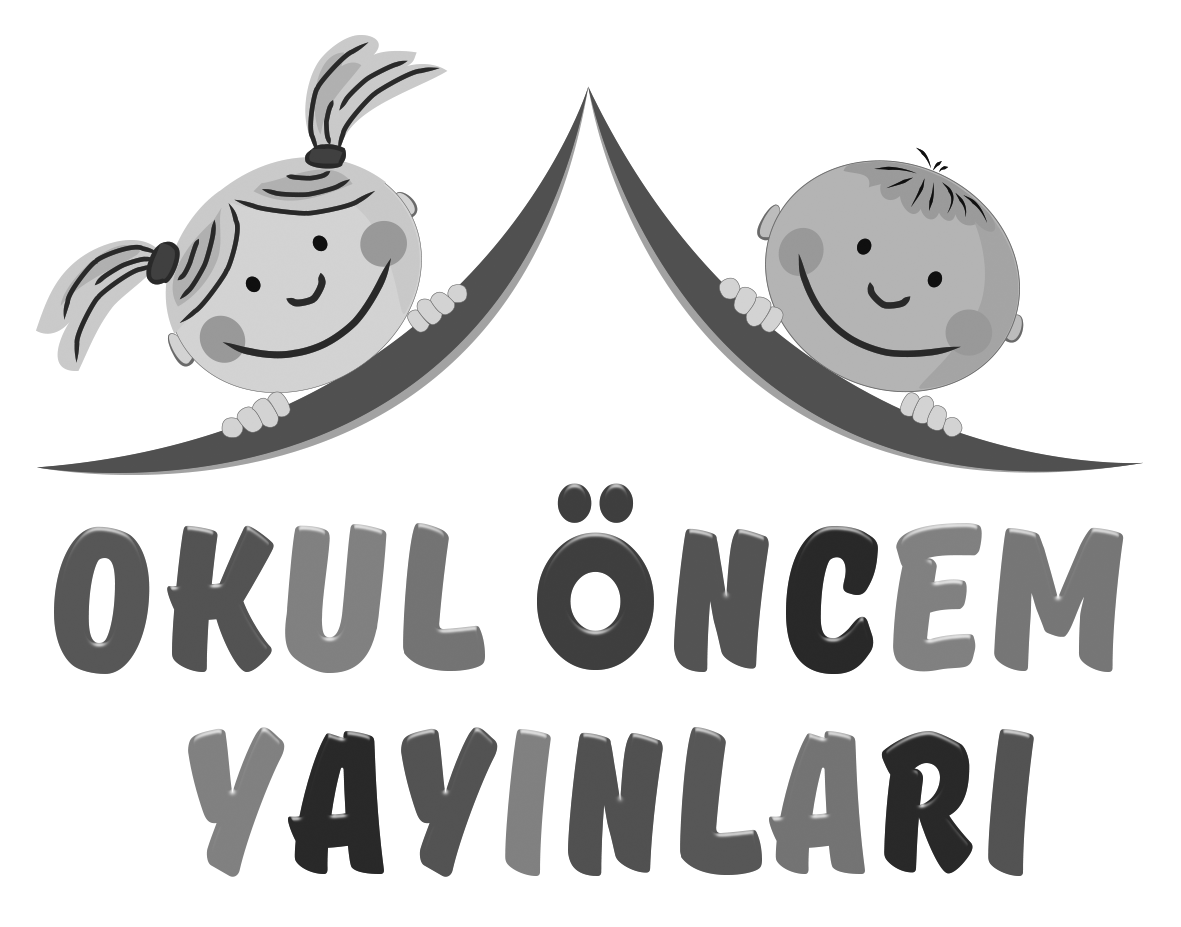 MİLLİ EĞİTİM BAKANLIĞI OKULÖNCESİ EĞİTİM PROGRAMIYARIM GÜNLÜK EĞİTİM AKIŞIOkul adı	: 	Tarih	: Yaş grubu (Ay)	: Öğretmen Adı	: Güne Başlama ZamanıOyun ZamanıÖğrenme merkezlerinde oyunKahvaltı TemizlikEtkinlik Zamanı“Dünya çocukları” isimli bütünleştirilmiş Türkçe etkinliği ve Sanat etkinliği“Dünya çocuk günü” isimli bütünleştirilmiş müzik ve Drama etkinliğiGünü Değerlendirme ZamanıEve GidişGenel Değerlendirme: YARIM GÜNLÜK EĞİTİM PLANIDÜNYA ÇOCUKLARIEtkinlik Çeşidi	: Türkçe ve Sanat etkinliği (Bütünleştirilmiş bireysel ve grup etkinliği)Yaş grubu	: KAZANIM VE GÖSTERGELERDil gelişimiKazanım 8. Dinlediklerini/izlediklerini çeşitli yollarla ifade eder. Göstergeleri: Dinledikleri/izledikleri ile ilgili sorular sorar. Dinledikleri/izledikleri ile ilgili sorulara cevap verir. Dinlediklerini/izlediklerini başkalarına anlatır. Dinlediklerini/izlediklerini resim şiir gibi çeşitli yollarla sergiler. Motor gelişimKazanım 4. Küçük kas kullanımı gerektiren hareketleri yapar. Göstergeleri: Malzemeleri yapıştırır. Değişik malzemeler kullanarak resim yapar. Sosyal ve duygusal gelişimKazanım 9. Farklı kültürel özellikleri açıklar. Göstergeleri: Kendi ülkesinin kültürüne ait özellikleri söyler. Kazanım 6. Kendisinin ve başkalarının haklarını korur. Göstergeleri: Haklarını söyler. Başkalarının hakları olduğunu söyler. ÖĞRENME SÜRECİ 	Çocuklar minderlerini alarak yere otururlar. Çocuklara “Dünya çocuk günü” ile ilgili bir video/slayt izletilir. Çocukların belirgin fiziksel özelliklerinden bahsedilir. Çocuklara ‘‘Hiç farklı ülkeden insanlar çocuklar gördünüz mü? ’’diye sorulur. Gördükleri insanların fiziksel özelliklerinin nasıl olduğunu anlatmalarına imkan verilir. Yaşadıkları ülkelerin özelliklerinin nasıl olabileceği sorulur. Sadece bu günün değil yaşanılan her günün tüm dünya çocukları için mutlu geçmesi barış içinde yaşanılması gerektiği vurgulanır. Bütün çocukların iyi yaşamaya iyi beslenmeye ve iyi eğitim almaya hakkı olduğu vurgulanır. ”Ben çocuğum “adlı parmak oyunu ve “Dünya çocuk günü” şiiri hep birlikte söylenir. BEN ÇOCUĞUMBen beş yaşındayım	(Sağ elin parmakları gösterilir)Bir yaşında yürümeye başladım	(Sağ elin işaret parmağı gösterilir yürüme hareketi yapılır)İki yaşında konuşup şarkı söyledim. 	(Sağ elin orta parmağı gösterilir şarkı söylenir)3 yaşında koştum oynadım	(Sağ elin yüzük parmağı gösterilir koşma hareketi yapılır)4 yaşında okula başladım	(Sağ elin serçe parmağı gösterilir)Şimdi beş yaşındayım ve çok mutluyum. (Sağ elin tüm parmakları gösterilir gülümsenir) (S. TABAR)DÜNYA ÇOCUK GÜNÜBugün dünya çocuk günü 		Sevgi yuvanız olsun Gününüz kutlu olsun. 			Kalbiniz neşe dolsun. Büyüyün sevgiyle 			Tüm dünya çocuklarının Gününüz kutlu olsun. 			Geleceği güneş olsun. (S. TABAR)Çalışma masalarına geçilir. Masada bulunan çalışma kâğıtlarında dünya çocuklarının resimleri bulunmaktadır. Çocuklar bu resimleri pastel boyaları ile boyarlar. Büyük boy kraft kağıdının ortasına dünya modeli resmi yapıştırılır. Çocuklar boyadıkları resimlerini dünya resminin etrafına yapıştırırlar. MateryallerYapıştırıcı kraft kağıdı çocuk resimlerinin olduğu A4 kağıdı pastel boyaSözcüklerDünya sevgi ülke KavramlarDeğerlendirmeÇalışmamızı yaparken hangi malzemeleri kullandık? Boyadığımız resimler ne ile ilgiliydi? Boyama yaparken neler hissettiniz? UyarlamaYARIM GÜNLÜK EĞİTİM PLANIDÜNYA ÇOCUK GÜNÜEtkinlik Çeşidi	: Müzik etkinliği-Drama etkinliği (Bütünleştirilmiş büyük grup etkinliği)Yaş grubu	: KAZANIM VE GÖSTERGELERİDil gelişimKazanım 8. Dinlediklerini/izlediklerini çeşitli yollarla ifade eder. Göstergeler: Dinlediklerini/izlediklerini müzik drama gibi çeşitli yollarla sergiler. Motor gelişimKazanım 5. Müzik ve ritim eşliğinde hareket eder. Göstergeler: Müzik ve ritim eşliğinde dans eder. Bedenini kullanarak ritim çalışması yapar. Öğrenme süreci	Çocukların el ele tutuşup halka olmaları istenir. Klasik müzik açılır. Sesi çok yüksek olmamalıdır. Öğretmen çocuklara bir öykü anlatmaya başlar. Dünya da ne kadar çok insan var; ne kadar da çocuk. Haritaya bakınca gördüm. Kocaman bir dünyamız var. (Çocuklar yavaş yavaş halkayı döndürürler. ) Üzerinde denizler ülkeler… O ülkelerde yaşayan insanlar… O insanlar arasında Ayla ve arkadaşları da var. (Bir kız öğrenciyi seçer halkanın ortasına alır. ) Onlar bugün çok heyecanlı şarkı söyleyip duruyorlar. (Halkanın ortasındaki öğrenci dans etmeye başlar. ) Çünkü bugün çocuk bayramı çok mutlular. Ayla ve arkadaşları başka ülkelerden gelen başka başka çocuklar. Hepsi birbirinden farklılar. Elbiseleri farklı konuşmaları farklı şarkıları yüzleri renkleri her şey çok farklı.Ama oyun ve neşe hepsi için aynı. Kah kaha ve kucaklaşmaları da öyle. Ne söylediklerini anlamasalar bile birlikte oyunlar oynadılar neşeyle. Ayla ve arkadaşları belki yine buluşurlar önümüzdeki seneye. ( Ercan MERTOĞLU) (Tüm çocuklardan dans etmeleri istenir. )	 Cd den “Bir dünya bırakın” adlı şarkıyı çocuklara dinletilir. Çocuklardan şarkıya eşlik etmeleri istenir. Şarkının nakarat bölümünde el çırparak ritim tutmaları istenir. Materyaller Müzik cd siKavramlarSözcüklerDünya DeğerlendirmeŞarkımızı beğendiniz mi? Sence çocukları en çok ne mutlu eder? Nasıl bir dünya da yaşamak isterdin? UyarlamaMİLLİ EĞİTİM BAKANLIĞI OKUL ÖNCESİ EĞİTİM PROGRAMIYARIM GÜNLÜK EĞİTİM AKIŞIOkul adı	: 	Tarih	: Yaş grubu (Ay)	: Öğretmen Adı	: Güne Başlama ZamanıOyun ZamanıÖğrenme merkezlerinde oyunKahvaltı TemizlikEtkinlik Zamanı“Sevimli dostlarımız” isimli bütünleştirilmiş Türkçe etkinliği-Drama çalışması-Sanat etkinliğiGünü Değerlendirme ZamanıEve GidişGenel Değerlendirme: YARIM GÜNLÜK EĞİTİM PLANISEVİMLİ DOSTLARIMIZEtkinlik Çeşidi	: Türkçe etkinliği-Drama çalışması-Sanat etkinliği(Bütünleştirilmiş büyük ve küçük grup 		 etkinliği bireysel etkinlik)Yaş grubu	: KAZANIM VE GÖSTERGELERBilişsel gelişimKazanım 3. Algıladıklarını hatırlar. Göstergeleri: Nesne/durum/olayı bir süre sonra yeniden söyler. Hatırladıklarını yeni durumlarda kullanır. Dil gelişimiKazanım 8. Dinlediklerini/izlediklerini çeşitli yollarla ifade eder. Dinlediklerini/izlediklerini resim müzik drama şiir gibi çeşitli yollarla sergiler. Kazanım 10. Görsel materyalleri okur. Göstergeleri: Görsel materyalleri inceler. Görsel materyaller ile ilgili soru sorar. Görsel materyaller ile ilgili sorulara cevap verir. Motor gelişimiKazanım 4. Küçük kas kullanımı gerektiren hareketleri yapar. Göstergeleri: Değişik malzemeler kullanarak resim yapar. Malzemeleri yapıştırır. Sosyal ve Duygusal GelişimKazanım 3. Kendini yaratıcı yollarla ifade eder. Göstergeleri: Duygu düşünce ve hayallerini özgün yollarla ifade eder. ÖĞRENME SÜRECİ	Çocukların sandalyelere yarım ay şeklinde oturmaları istenir. Hayvanlarla ilgili hazırlanan slayt izletilir. Slaytta nelerin dikkatlerini çektiği sorulur. ‘‘Hangi hayvanları tanıyordunuz? Daha önce bu hayvanlardan hangisini yakından gördünüz? ’’diye sorulur. Öğretmen her çocuğa birer tane hayvan resminin olduğu kart verir. Çocukların bir süre resmi incelemelerine fırsat tanınır. ‘‘Elinizde tuttuğunuz kartta hangi hayvanın resmi var? Nasıl ses çıkarır? Nerede yaşar? Ne ile beslenir? Nasıl hareket eder? ’’Vb sorular sorar. Çocuklar ellerindeki hayvanın özelliklerini açıklarlar ve canlandırırlar. ‘‘Fil’’ adlı tekerleme hep birlikte söylenir. Bilmeceler sorulur. TekerlemeFİLFili koyduk balonaBaşladı havada uçmayaYumurta pişsin tavada Fil dolaşsın havada (S. TABAR)BİLMECELER Muzu çok severim 	Gölde yüzerim Daldan koparır yerim. 	Her yerde gezerim. Tadı güzel diyerek 	Perde perde ayağım Daldan dala gezerim. 	En güzel ben yüzerim. (balık) (maymun)Öğretmen kısa bir öykü anlatır. CAMA KİM VURUYOR? 	Sabah olmuş güneş Bartu’nun odasını aydınlatmaya başlamıştı. Çıt.. çıt.. çıt diye cama vurulduğunu duydu. Yatağından kalkarak sesi daha dikkatlice dinlemeye başladı. Çıt…çıt…doğruydu sesler camdan geliyordu. Perdeyi yavaş yavaş araladı ve sonuna kadar açtı. 	Bartu sevinçle pencerenin önünde duran kuşa baktı. Bu küçük bir serçeydi. Karnı acıkmış olmalı diyerek annesinin yanına gitti. Annesine olanları anlattı. Annesi ona biraz ekmek verdi. Bartu hemen ekmeği ufak parçalara ayırdı. Pencerenin önüne geldiğinde serçe onu görünce uçup ağacın dalına kondu. 	-Ben sana zarar vermeyeceğim minik kuş bak sana yiyecek getirdim dedi. Bartu ekmek kırıntılarını pencerenin önündeki mermerin üzerine bıraktı. Bartu içeriye geçti. Kuşu izlemeye başladı. Kısa bir süre sonra minik serçe uçup pencerenin önündeki mermere kondu. Ekmekleri yemeye başladı. Bartu çok sevinmişti. 	Yavaşça kuşa yaklaştı. Ona dokunmak istiyordu. Elini uzattı. Kuşun başını okşamaya başladı. Minik serçe bu kez kaçmamıştı. Bartu onu eline aldı. Minik serçe cik cikcik ötmeye başladı. Sanki Bartu’ya teşekkür eder gibiydi. 	O günden sonra Bartu her sabah minik serçenin cama vurmasıyla uyanıyor minik kuşa yiyecek veriyordu. Minik kuş ve Bartu çok iyi iki dost olmuşlardı. Öykünün sonunda öğretmen ; “Bartu o sabah nasıl uyandı? Bartu’nun odasının camına kim vurmuştu? Bartu minik serçeyi görünce ne yaptı? Minik serçe neden artık Bartu’dan kaçmıyordu? Siz Bartu’nun yerinde olsaydınız ne yapardınız? ’’diye sorar. Çocukların cevaplarını dinlenir. Çocuklar sanat etkinliği için masalara geçerler. Çocuklar ellerindeki hayvan resimlerini resim kağıdına yapıştırırlar. Çocuklar pastel boyalarını kullanarak hayvanın yaşadığı yeri hayal edip çizerler. Çocuklar birbirlerinden farklı ürünler oluşturmaları için yönlendirilir. Çalışma sonunda yaptıkları resimleri anlatırlar. Evlerinden getirdikleri hayvan resimleri hakkında konuşulur. Evcil ve vahşi hayvanlar olarak gruplanır. İki fon kartonu alınır. Çocuklar sayıları eşit iki grup oluştururlar. Birinci grup evcil hayvanların resimleri ikinci grup vahşi hayvan resimleri fon kartonuna yapıştırır. MateryallerHayvanlarla ilgili slayt hayvan resimleri yapıştırıcı SözcüklerHayvan isimleriKavramlar
Aile katılımıÇocuklarıyla hayvanlara nasıl davranılması gerektiğini hakkında konuşulmasını isteyebilirsiniz. Çocuklarınızla "Hayvanları Koruma Günü" hakkında sohbet edebilirsiniz. Çocuğunuzla birlikte “Hayvanları Koruma Günü” ile ilgili resim yaparak sergilemek üzere okula yollamaları istenir. Ailelerden birkaç gün öncesinden evlerinde var ise eski dergi gazetelerden hayvan resimlerini kesip getirmeleri istenir. Çocuğunuzla birlikte “Hayvanları Koruma Günü” ile ilgili resim yaparak sergilemek üzere okula yollamaları istenir. 
DeğerlendirmeResimlerini gördüğümüz hayvanlardan en uzunu hangisidir? Resimlerini gördüğümüz hayvanlardan en tüylü olan hangisidir? Resimlerini gördüğümüz hayvanlardan en hızlı olan hangisidir? Bir çiftliğiniz olsa hangi hayvanlarınız olsun isterdiniz? Evinde hayvan besleyen var mı? Tekerlememizde hangi hayvandan bahsettik? Tekerlememizi beğendiniz mi? Bir hayvanın olsun ister misin? UyarlamaMİLLİ EĞİTİM BAKANLIĞI OKUL ÖNCESİ EĞİTİM PROGRAMIYARIM GÜNLÜK EĞİTİM AKIŞIOkul adı	: 	Tarih	: Yaş grubu (Ay)	: Öğretmen Adı 	: Güne Başlama ZamanıOyun ZamanıÖğrenme merkezlerinde oyunKahvaltı TemizlikEtkinlik Zamanı“Balon sende söz sende” isimli bütünleştirilmiş oyun -Drama etkinliği“Parmaklarımızla daire çizelim” isimli bütünleştirilmiş matematik -Sanat–Okuma yazmaya hazırlık çalışmasıGünü Değerlendirme ZamanıEve GidişGenel Değerlendirme: YARIM GÜNLÜK EĞİTİM PLANIBALON SENDE SÖZ SENDEEtkinlik Çeşidi	: Drama etkinliği (Bütünleştirilmiş büyük grup etkinliği)Yaş Grubu	: KAZANIM VE GÖSTERGELERİMotor gelişimKazanım 3. Nesne kontrolü gerektiren hareketleri yapar. Göstergeleri: Bireysel ve eşli olarak nesneleri kontrol eder. Sosyal duygusal gelişimKazanım 1. Kendisine ait özellikleri tanıtır. Göstergeleri: Adını söyler. Kazanım 15. Kendine güvenirGrup önünde kendini ifade eder. ÖĞRENME SÜRECİ 	Çocuklar oyun alanına alınır. Oyun alanında bir tane kırmızı balon konur. Çocuklara balonun hangi renk olduğu sorulur. Öğretmen ”Şimdi bu balon ile hem oyun oynayacağız hem birbirimize isimlerimizi tekrar hatırlatacağız” der. çocuklar yere çömelirler. Öğretmen müzik eşliğinde balonun elden ele dolaşacağını söyler. Müzik açılır çocuklar balonu elden ele dolaştırırlar. Müzik durduğunda balon elinde kalan çocuk adını ve okulda en çok neler yapmaktan hoşlandığını söyler. MateryallerSözcüklerKavramlarDeğerlendirmeOynadığımız oyunun adı neydi? bu oyunda hangi malzemeleri kullandık? Balonumuz hangi renkti? Oyun sence eğlenceli miydi? Balonu tutmakta zorlandınız mı? Ailen sana balon alınca onunla hangi oyunları oynuyorsun? Arkadaşlarından hangilerinin isimlerini öğrendin? UyarlamaPARMAKLARIMIZLA DAİRE ÇİZELİMEtkinlik Çeşidi	: Matematik etkinliği –Okuma yazmaya hazırlık çalışması-Sanat etkinliği(Bütünleştirilmiş etkinlik)Yaş Grubu	: KAZANIM VE GÖSTERGELERİBilişsel gelişimKazanım 12. Geometrik şekilleri tanır. Göstergeleri: Gösterilen geometrik şeklin ismini söyler. Kazanım 5. Nesne ya da varlıkları gözlemler. Göstergeleri: Nesne/varlığın rengini şeklini söyler. ÖĞRENME SÜRECİÖğretmen ‘‘Çocuklara siz hiç parmağınızla havada daire şekli çizdiniz mi? ’’ diye sorar. Çocuklar ellerini yukarı kaldırır ve işaret parmaklarıyla havada daire çizerler. Öğretmen” Havada çizdiğimiz daireleri görmek mümkün değil peki ne yaparsak yaptığımız daire şekillerini görebiliriz? ’’ diye çocukların bu konuda görüşlerini alır. Çocuklar düşüncelerini açıklarlar. Öğretmen “Benim aklıma bir fikir geldi herkes dolabından kırmızı renkte parmak boyası alsın” der. Çocuklar parmak boyalarını alarak masaya geçer. Resim kağıdı üzerine parmak boyaları ile diledikleri renklerde daire çizerler. Çalışma kâğıtları incelenir çizdikleri dairelerin boyutlarına dikkat çekilir. Materyaller Parmak boyası resim kağıdıSözcüklerKavramlar 	Boyut(Büyük –küçük) Şekil(Daire) Renk(Kırmızı)DeğerlendirmeYaptığımız etkinliğin adı neydi? Parmaklarımızla havada hangi şekli çizdik? Hangi renk parmak boyası kullandık? Parmak boyası yumuşak mıydı? Parmak boyası yaparken neler hissettin? Parmak boyası gibi yumuşak olan bir nesne var mı? Çocuklara çalışma sayfaları dağıtılarak yönergeleri açıklanır. "Kırmızı renkte bir meyve söyleyelim? Daire şeklinde bir eşya adı söyleyelim. Çalışma sayfasındaki boyanmamış daireleri kırmızı ile boyayalım. Çocuklar resimde de gördüğünüz gibi Çınar ile Pınar bahçede oynuyorlar. Çınar ile Pınar’ın çıkardığı baloncuklardan en büyük olanının kenarını istediğimiz renk kalemle tamamlayıp boyayalım. Dairelerin kesik çizgilerini kırmızı kalemle tamamlayıp istediğimiz rengeboyayalım. ”UyarlamaMİLLİ EĞİTİM BAKANLIĞI OKUL ÖNCESİ EĞİTİM PROGRAMIYARIM GÜNLÜK EĞİTİM AKIŞIOkul adı	: 	Tarih	: Yaş grubu (Ay)	: Öğretmen Adı	: Güne Başlama ZamanıOyun ZamanıÖğrenme merkezlerinde oyunKahvaltı TemizlikEtkinlik Zamanı“işte benim ailem” isimli bütünleştirilmiş Türkçe etkinliği müzik etkinliği“Renkli daireler” isimli bütünleştirilmiş okuma yazmaya hazırlık etkinliği oyun etkinliğiGünü Değerlendirme ZamanıEve GidişGenel Değerlendirme: YARIM GÜNLÜK EĞİTİM PLANIİŞTE BENİM AİLEMEtkinlik Çeşidi	: Türkçe etkinliği- Sanat etkinliği (Bütünleştirilmiş bireysel ve grup etkinliği)Yaş grubu	: KAZANIM VE GÖSTERGELERDil GelişimiKazanım 3. Söz dizimi kurallarına göre cümle kurar. Göstergeleri: Düz cümle kurar. Kazanım 8: Dinlediklerini/izlediklerini çeşitli yollarla ifade eder. Göstergeleri: Dinledikleri/izlediklerini şiir resim yoluyla sergiler. Motor gelişimiKazanım 4. Küçük kas kullanımı gerektiren hareketleri yapar. Göstergeleri: Malzemeleri yapıştırır. Nesneleri yan yana dizer. Sosyal ve duygusal gelişimKazanım 2. Ailesiyle ilgili özellikleri tanıtır. Göstergeleri: Anne ve babasının adını soyadını mesleğini vb. söyler. ÖĞRENME SÜRECİ	Öğretmen küçük bir kutunun içine sabah çocukların evlerinden getirdiği aile resimlerini koyar. Çocuklar minderlerini alarak halının üzerine yarım daire biçiminde oturur. Öğretmen eline kendi ailesine ait ya da gazete dergilerden kesip çıkardığı aile resmini çocuklara gösterir. Çocuklara resimdeki kişilerin kimler olabileceğini sorar. Aile ne Kutunun içinden bir fotoğraf çıkarılarak çocuklara gösterir. "Bu aile fotoğrafı kime ait? " diye sorar. Aile fotoğrafını alan çocuk kendisini ve aile bireylerini arkadaşlarına tanıtır. Elindeki fotoğrafın nerede çekildiği hakkında bilgiler verir. Çalışma tüm çocuklara yaptırılır. ”Ailem “adlı şiir ve ‘‘Ördek ailesi’’ adlı parmak oyunu hep birlikte söylenir. AİLEM			Küçücüktür evimiz			Hiç bitmiyor sevgimiz		Annem babam birde ben		Çok mutluyuz hepimiz (S. Tabar)ÖRDEK AİLESİ
Bu baba ördek	(Baş parmak gösterilir) 
Bu anne ördek	(Diğer eldeki baş parmak gösterilir) 
Bunlar da yavrular 	(Elin diğer parmakları gösterilir) 
Vak vak diyorlar	(İki el üst üste konulur gaga yapılır) 
Derede yüzüyorlar. 	( Yüzme hareketi yapılır) 
Bir balık görünce	(El alına konularak izleme hareketi yapılır) 
Yakalayıp yiyorlar. 	(Eller hızla vurulup yakalama ve yeme hareketi yapılır)Parmak oyununun ardından öğretmen “Aile kimlerden oluşur? ”diye sorar. Çocukların cevapları alındıktan sonra “Ailemize sürpriz resim yapalım mı? ’’diye sorar.  Çocuklar pastel boyalarını alarak masalara geçerler. Çerçeve şeklinde hazırlanmış çalışma kâğıtlarını alan çocuklar çerçevenin ortasına istedikleri resmi yaparlar. Yapılan resimler mukavva üzerine yapıştırılır. Masaya makarna kuru yemiş kabukları simler pullar bakliyatlar vb artık malzemeler konur. Çocuklara artık malzemeleri kullanarak çerçevenin kenarlarını istedikleri şekilde süslerler. Çerçeveler eve götürülmek üzere kaldırılır. MateryallerMukavva yapıştırıcı makarna toz sim aile fotoğrafları pastel boyaSözcüklerKavramlarAilemiz Aile katılımıVelilerden çocuklarıyla birlikte çekilmiş bir aile fotoğrafını okula göndermeleri istenir. DeğerlendirmeBugün sohbet ederken nelerden bahsettik? Parmak oyunumuzu beğendiniz mi? Çerçevemizi süslerken hangi malzemeleri kullandık? Makarnaları yapıştırırken zorlandınız mı? Sizce çerçeveler üzerine başka hangi malzemeleri yapıştırabilirdik? Sizce anne ve babanız çerçeveleri görünce nasıl tepki verecektir? Çalışma kağıdı dağıtılarak yönergeleri açıklanır. “Resimde gördüğümüz odamız boş içinde hiç eşya yok size vereceğim çıkartmaları kullanarak bu odayı istediğimiz gibi düzenleyelim. ” UyarlamaRENKLİ DAİRELEREtkinlik Çeşidi	: Okuma yazmaya hazırlık etkinliği-Oyun etkinliği (Bütünleştirilmiş büyük ve küçük 		etkinliği)Yaş grubu	: KAZANIM VE GÖSTERGELERİBilişsel gelişimKazanım 3. Algıladıklarını hatırlar. Göstergeleri: Nesne/durum/olayı bir süre sonra yeniden söyler. Hatırladıklarını yeni durumlarda kullanır. Kazanım 5. Nesne ya da varlıkları gözlemler. Göstergeleri: Nesne/varlığın rengini şeklini söyler. Kazanım 10. Mekânda konumla ilgili yönergeleri uygular. Göstergeleri: Nesnenin mekândaki konumunu söyler. Mekânda konum alır. Motor gelişimKazanım 5. Müzik ve ritim eşliğinde hareket eder. Göstergeleri: Müzik ve ritim eşliğinde çeşitli hareketleri ardı ardına yapar. Sosyal duygusal gelişimKazanım 7. Bir işi ya da görevi başarmak için kendini güdüler. Göstergeleri: Yetişkin yönlendirmesi olmadan bir işe başlar. ÖĞRENME SÜRECİÇocuklar oyun alanına alınır. Oyun alanında 3 metre uzunluğunda ipler vardır. Çocuklara “Bu iplerle yerde daire oluşturmaya ne dersiniz? ”diye sorulur. Çocuklar sayıları eşit iki gruba ayrılırlar. Bu gruplar ipleri alarak yerde daire şeklini yaparlar. Yapılan dairelerin ortalarına; kırmızı ve mavi renkte fon kartonundan çizilip kesilmiş daire şekli konur. Böylece her dairenin bir rengi olur. Müzik açılır çocuklar dairelerin dışında dans etmeleri istenir. Müzik durdurulduğunda çocukların istedikleri dairenin içine girerler. Çocuklardan biri bez torba içinden bir renk kartı çeker. Çekilen kartın hangi renk olduğu çocuklara sorulur. Çekilen renk kartıyla aynı renkte olan dairenin içinde olan çocuklar oyundan çıkar. Oyun tek çocuk kalıncaya kadar devam eder. Materyallerİp kırmızı mavi renkte fon kartonu bez torba renk kartları müzik cd si çalışma sayfası boya kalemleri SözcüklerKavramlarRenk(Kırmızı mavi) Şekil(Daire)DeğerlendirmeOyunumuz eğlenceli miydi? Renk kartı bez torbadan çekilirken heyecanlandınız mı? Bu oyunu başka nasıl oynayabiliriz? İplerle daire yaparken zorlandınız mı? Öğretmen çocuklara çalışma kâğıtlarını dağıtır. Çınar odasında oyun oynuyor. Çınar’ın en çok sevdiği oyuncağı mavi arabasıdır. Sen en çok hangi oyuncağını seviyorsun? ”Çınar’ın oynadığı oyuncaklar arasından mavi olanları işaretleyelim”Pınar kırmızı kalem ile ;Çınar mavi kalem ile resim yapmayı seviyor. Çınar ve Pınar’ın birlikte kullanabilmesi için yukarıdaki kalem nasıl üretilseydi hem kırmızı hem mavi boyardı? “Korkulukları sayalım, her kargayı çizgi ile bir korkuluğa ulaştıralım.” “Her kuklayı bir sepet ile eşleştirelim.” Köpük ile Ponpon’u gölgeleriyle birleştirelim.“ UyarlamaMİLLİ EĞİTİM BAKANLIĞI OKUL ÖNCESİ EĞİTİM PROGRAMI YARIM GÜNLÜK EĞİTİM AKIŞIOkul adı	: 	 Tarih	: Yaş grubu (Ay)	: Öğretmen Adı	: Güne Başlama ZamanıOyun ZamanıÖğrenme merkezlerinde oyunKahvaltı TemizlikEtkinlik Zamanı“Ağacı tamamlayalım” isimli sanat etkinliği  “Küçük daire ile büyük daire arkadaş olmuşlar” isimli bütünleştirilmiş oyun –Türkçe ve okuma yazmaya hazırlık
Günü Değerlendirme ZamanıEve GidişGenel Değerlendirme: YARIM GÜNLÜK EĞİTİM PLANIAĞACI TAMAMLAYALIMEtkinlik Çeşidi	: Sanat Etkinliği (Grup etkinliği-Bireysel etkinlik)Yaş grubu	: KAZANIM VE GÖSTERGELERİMotor gelişimKazanım 4. Küçük kas kullanımı gerektiren hareketleri yapar. Değişik malzemeler kullanarak resim yapar. Sosyal duygusal gelişimKazanım 10. Sorumluluklarını yerine getirir. Göstergeler: Sorumluluk almaya istekli olduğunu gösterir. Üstlendiği sorumluluğu yerine getirir. Sorumluluklar yerine getirilmediğinde olası sonuçları söyler. Öğrenme süreci	Çocukların sınıfın pencerelerinden dışarıdaki ağaçlara bakmaları istenir. Ağaçları üzerinde yaprak olup olmadığı incelendikten sonra çocuklar masalara geçerler. 	"Şimdi sizlerle birlikte ağaç yapacağız. " denir. Çocukların sanat etkinliği için sulu boyalarını alarak çalışma masalarına geçmeleri istenir. Masalara üzerinde ağaç gövdesinin çizili olduğu büyük boy fon kartonu yerleştirilir. Çocuklara gördüğünüz resimde neler eksik? Diye sorulur. Çocuklar yapılacak grup çalışması için sayıları eşit üç gruba ayrılırlar. Çocuklar sulu boyaları ile el baskısı yaparak ağacın yapraklarını fırça baskısı ile de ağacın gövdesini tamamlarlar. Çalışma panoda sergilenir. Materyaller fon kartonu sulu boya fırça su kabı a4 kağıdıkavramlarSözcükler: Ağaç yaprakDeğerlendirmeFırça baskısı yapmakta zorlandınız mı? Sizce el baskısı yapmak eğlenceli miydi? Başka hangi malzemeleri kullanarak baskı yapabiliriz? Daha önce hiç el baskısı yaptınız mı? A4 kağıdına önceden çizilmiş(fotokopi)bir ağaç resmini tamamlamaları istenirUyarlama                              KÜÇÜK DAİRE İLE BÜYÜK DAİRE ARKADAŞ OLMUŞLAREtkinlik Çeşidi	: Okuma yazmaya hazırlık etkinliği –Oyun etkinliği (Bütünleştirilmiş büyük ve küçük 	grup etkinliği)Yaş grubu		: KAZANIM VE GÖSTERGELERİBilişsel gelişimKazanım 3. Algıladıklarını hatırlar. Göstergeler: Nesne/durum/olayı bir süre sonra yeniden söyler.  Hatırladıklarını yeni durumlarda kullanır. Kazanım 5. Nesne ya da varlıkları gözlemler.  Göstergeler: Nesne/varlığın rengini şeklini söyler. Kazanım 10. Mekânda konumla ilgili yönergeleri uygular. Göstergeler: Nesnenin mekândaki konumunu söyler. Mekânda konum alır. Motor gelişimKazanım 5. Müzik ve ritim eşliğinde hareket eder. Göstergeleri: Müzik ve ritim eşliğinde çeşitli hareketleri ardı ardına yapar. Sosyal duygusal gelişimKazanım 7. Bir işi ya da görevi başarmak için kendini güdüler. Göstergeler: Yetişkin yönlendirmesi olmadan bir işe başlar. Öğrenme süreci	Öğretmen çocukların eline fon kartonundan kesip hazırladığı kırmızı küçük daire ve büyük mavi daire şekillerinden birer tane dağıtır. Çocuklar yarım daire şeklinde sandalyelere otururlar. Öğretmen çocuklara kısa bir öykü anlatacağını öyküde küçük daire ve büyük daire sözcüklerinin söylendiği bölümlerde ellerindeki kartı havaya kaldırmalarını ister. ARKADAŞ DAİRELER	Bir varmış bir yokmuş. Şekiller ülkesinde küçük kırmızı renkli bir daire yaşarmış. (Çocukların kırmızı küçük daireyi havaya kaldırmaları için gerekli vurgu yapılır). O gün arkadaş bulmak için evden çıkmış. Yolda mavi büyük daire ile karşılaşmış. Arkadaş olmuşlar. (Çocukların mavi büyük daireyi havaya kaldırmaları için gerekli vurgu yapılır) Çok ilginç bir oyun oynamaya karar vermişler. Nasıl mı? Anlatayım dinleyin. Birlikte kendi boylarına benzeyen nesne bulma oyunu oynamaya başlamışlar. Büyük mavi daire heyecanla seslenmiş: İşte arabaların tekeri. Tıpkı benim gibi büyük daire. Küçük kırmızı daire sevinçle bağırmış: işte çocukların oynadığı toplara bak. Tıpkı benim gibi küçük daire demiş. Hem küçük daire hem de büyük daire oyunu kazanmışlar. 	Öğretmen daire şekillerinin boyutlarını vurguladığında çocukların kartları yukarı kaldırmaları gerekmektedir. Öykü tamamlanınca öğretmen çocukları oyun alanına alır ve yerde daire şeklileri oluşturacaklarını söyler. 	Çocuklara 3 m uzunluğunda ipler verilir. Çocuklar sayıları eşit iki grup oluşturulur. Bu gruplar iplerle yere daire şekli oluştururlar. Bir grup büyük daire diğer grup küçük daire yapacak şekilde ipin boyutu ayarlanmıştır. “Çocuklar dairelerimiz arasındaki fark nedir? Diye sorulur. Çocukların dairelerin boyutlarının farklı olduğunu bulmaları istenir. Yapılan dairelerin ortalarına kırmızı ve mavi renkte fon kartonundan çizilip kesilmiş daire şekli konur. Böylece her dairenin bir rengi olur. Müzik açılır çocuklar dairelerin dışında dans etmeleri istenir. Müzik durdurulduğunda çocukların diledikleri dairenin içine girmeleri istenir. Çocuklardan biri bez torba içinden bir renk kartı çeker. Çekilen kartın hangi renk olduğu çocuklara sorulur. Çekilen renk kartıyla aynı renkte olan dairenin içinde olan çocuklar oyundan çıkar. Oyun tek çocuk kalıncaya kadar devam eder. Çekilen karttaki daire şeklinin boyutu ile yerdeki dairenin büyüklükleri sorulur. Hangi daire daha büyük hangi daire küçük? Denir. Materyal İp kırmızı mavi renkte fon kartonu bez torba renk kartları müzik cd si SözcüklerKavramlar: Kirli- Temiz Renk (kırmızı mavi) Şekil (daire) Boyut (büyük – küçük) DeğerlendirmeOyunumuz eğlenceli miydi? Renk kartı bez torbadan çekilirken heyecanlandınız mı? Bu oyunu başka nasıl oynayabiliriz? Çalışma sayfaları dağıtılır. “korkulukları sayalım. Her kargayı çizgi ile bir korkuluğa ulaştıralım. ““Her kuklayı bir sepetle eşleştirelim” “Köpük ile Ponpon’u gölgeleriyle birleştirelim. “Öğretmen çalışma sırasında çocuklara rehberlik eder. UyarlamaMİLLİ EĞİTİM BAKANLIĞI OKUL ÖNCESİ EĞİTİM PROGRAMIYARIM GÜNLÜK EĞİTİM AKIŞIOkul adı	: 	Tarih	: Yaş grubu (Ay)	: Öğretmen Adı	: Güne Başlama ZamanıOyun ZamanıÖğrenme merkezlerinde oyunKahvaltı TemizlikEtkinlik Zamanı“Hayalimdeki ev” Türkçe etkinliği sanat etkinliği(Bütünleştirilmiş büyük grup ve bireysel etkinlik)“Bir. nerdesin? “ matematik –Oyun etkinliği (Bütünleştirilmiş Bireysel etkinlik)Günü Değerlendirme ZamanıEve GidişGenel Değerlendirme: YARIM GÜNLÜK EĞİTİM PLANIHAYALİMDEKİ EVİMEtkinlik Çeşidi	: Türkçe etkinliği-Sanat etkinliği (Bütünleştirilmiş büyük grup ve bireysel etkinlik)Yaş grubu	: KAZANIM VE GÖSTERGELERDil gelişimKazanım 7. Dinlediklerinin/izlediklerinin anlamını kavrar. Göstergeleri: Sözel yönergeleri yerine getirir. Dinlediklerini/izlediklerini açıklar. Dinledikleri/izledikleri hakkında yorum yapar. Motor gelişimKazanım 4. Küçük kas kullanımı gerektiren hareketleri yapar. Göstergeleri: Malzemeleri keser. Malzemeleri yapıştırır. Değişik malzemeler kullanarak resim yapar. 
Sosyal ve duygusal gelişimKazanım 3. Kendini yaratıcı yollarla ifade eder. Göstergeleri: Duygu düşünce ve hayallerini özgün yollarla ifade eder. Özgün özellikler taşıyan ürünler oluşturur. ÖĞRENME SÜRECİ 	Çocukların sandalyelerini alarak yarım ay şeklinde oturmaları istenir. Öğretmen eline bir ev maketi alır. Çocuklara gördüğünüz ev kaç katlı sayalım. Çatısı ne renk? Sizin evlerinize benziyor mu? vb. diye sorar. Çocuklar evin kaç katlı olduğunu sayarak söylerler. 	Çocuklara evlerinin kaç katlı olduğu sorulur. Evin bölümleri hakkında konuşulur. Çocuklara birbirinden farklı ev resimleri(şato saray gökdelen çadır köy evleri kulübe apartman) gösterilerek bu evlerin benzerlik ve farklılıkları yaşadıkları evlerin hangisine benzediği ile ilgili düşünceleri alınır. “Evimizin Lambası” adlı parmak oyununu hep birlikte söylenir. Parmak oyunuEVİMİZİN LAMBASIEvimizin lambası	(Sol el avuç içi aşağıya gelecek şekilde parmaklar açık tutulur yukarı kaldırılır)		Pat dedi patladı	(İki el birbirine vurulur pat diye ses çıkarılır)Çat dedi çatladı	(Lamba şeklinde tutulan sol elin parmakları hızla açılır kapatılır)Babam yeni bir ampul aldı	(Sağ el parmakları yukarı tutulur parmaklar birbirine yaklaştırılır değdirilmeden tutulur)Çevirdi çevirdi çevirdi	(Sağ el parmakları yukarı gelecek şekilde tutulur çevirme hareketi yapılır)Düğmeye bastı çıt	(Sağ el ile sağ kulak memesi çekilir)Lamba yanmadı Pat dedi patladı	(İki el birbirine vurulur pat diye ses çıkarılır)Çat dedi çatladı	(Lamba şeklinde tutulan sol elin parmakları hızla açılır kapatılır)Babam yine bir ampul aldıÇevirdi çevirdi çevirdi	(Sağ el parmakları yukarı gelecek şekilde tutulur çevirme hareketi yapılır)Ampulü taktıDüğmeye bastı çıt	(Sağ el ile sağ kulak memesi çekilir)Lamba yanmadı Pat dedi patladı	(İki el birbirine vurulur pat diye ses çıkarılır)Çat dedi çatladı	(Lamba şeklinde tutulan sol elin parmakları hızla açılır kapatılır)Babam yine bir lamba aldıÇevirdi çevirdi çevirdi	(Sağ el parmakları yukarı gelecek şekilde tutulur çevirme hareketi yapılır)Ampulü taktıDüğmeye bastı çıt	(Sağ el ile sağ kulak memesi çekilir)Lamba yandı Evimizi aydınlattı. 	(Eller başın yukarısından yanlara doğru açılır) (S. TABAR) Çocuklar çalışma masalarına geçerler. Masada karton şurup kutuları ve çeşitli geometrik şekillerin çizili olduğu el işi kâğıtları vardır. ”Çocuklar bu malzemeleri kullanarak hayalinizdeki evleri yapmayı ister misiniz? ’’diye sorar. Çocuklar masada bulunan kare üçgen ve daire şekillerinin çizili olduğu el işi kâğıtlarını keserler. Çalışmayı tamamlayan çocuklar arkadaşlarına yaptıkları evlerle ilgili açıklama yapar. Öğretmen çocukları pencerenin önüne çağırır. Çocukların çevreyi incelemelerini ister. Binaların birbirine uzaklığına dikkat çekilir. Çocuklar düşüncelerini söylerler. Öğretmen çocuklara mukavva verir. Yapılan evleri çocuklar diledikleri şekilde mukavva üzerine yapıştırırlar. Mahalle projesi fen köşesine uygun bir yere konur. MateryallerA4 kağıdı renkli el işi kağıdı yapıştırıcı makas pastel boyaSözcüklerEv apartman lambaKavramlarDeğerlendirmeHayalinizdeki evi yaparken zorlandınız mı? Sizin eviniz kaçıncı katta? Evinizin bahçesi var mı? Evinizin olduğu bina hangi renk? Sizce bir evde olması gereken en önemli eşya nedir? Parmak oyunumuzun adı neydi? Parmak oyununu söylerken eğlendiniz mi? UyarlamaBİR NERDESİN? Etkinlik Çeşidi	: Matematik etkinliği –Oyun etkinliği (Bütünleştirilmiş bireysel etkinlik)Yaş grubu	: KAZANIM VE GÖSTERGELERBilişsel gelişimKazanım 1. Nesne/durum/olaya dikkatini verir. Göstergeleri: Dikkat edilmesi gereken nesne/durum/olaya odaklanır. Dikkatini çeken nesne/durum/olaya yönelik sorular sorar. Kazanım 3. Algıladıklarını hatırlar. Göstergeleri: Nesne/durum/olayı bir süre sonra yeniden söyler. Hatırladıklarını yeni durumlarda kullanır. Motor gelişimiKazanım 1. Yer değiştirme hareketleri yapar. Göstergeleri: Çift ayak sıçrayarak belirli mesafe ilerler. ÖĞRENME SÜRECİ	Öğretmen sınıfa elinde bir kutu ile gelir. Kutunun üzerinde sayılar karışık olarak büyük boyutta yazılmıştır. Çocuklardan kutunun içinde ne olduğunu tahmin etmelerini istenir. Sonra kutunun içinden bir rakamının yazılı olduğu kartı çıkarır. Çocuklara elindeki sayının kaç olduğu sorulur. Çocukların tahmininden sonra sayının 1 olduğu açıklanır. “Şimdi sizinle bir oyun oynayacağız. Elimde gördüğünüz sayı kartını sınıfımızda uygun bir yere saklayacağız. Sınıftan saymaca ile bir arkadaşınız dışarı çıkacak. Biz sayıyı sakladıktan sonra içeri gelecek. Sayının nerede saklı olduğunu bulmaya çalışacak. ” Ebe olan çocuk sayıya yaklaştığında tüm çocuklar hızlı hızlı alkışlayacaklar uzaklaştığında ise yavaş alkışlayacaklar. Oyun çocukların ilgilerine göre uzatılabilir. Materyaller
Büyük boy karton kutu sayı kartıSözcüklerKavramlarSayı(1 sayısı)
DeğerlendirmeOyunumuzu beğendiniz mi? Kutunun içinden başka ne çıkabilirdi? Sizce bu oyun başka nasıl oynanabilirdi? Daha önce 1 sayısını biliyor muydunuz? Haydi! 1 kez el çırpalım Haydi! bir kez daha hoplayalım vb soruların ardından çalışma sayfaları dağıtılarak yönergeleri açıklanır. ‘‘Her güneşi bir bulutla eşleştirelimUğur böceğinin beneklerini sayalım beneği çok olan böceğin yaprağını boyayalım. Pınar seksek oynamayı çok seviyor. Oyunun sonuna gelmesi için Pınar'ın kaç kere zıplaması gerekiyor? Söyleyelim. Şimdi de hep birlikte zıplayalım" der. 
UyarlamaMİLLİ EĞİTİM BAKANLIĞI OKUL ÖNCESİ EĞİTİM PROGRAMIYARIM GÜNLÜK EĞİTİM AKIŞIOkul adı	: 	Tarih	: Yaş grubu (Ay)	: Öğretmen Adı	: Güne Başlama ZamanıOyun ZamanıÖğrenme merkezlerinde oyunKahvaltı TemizlikEtkinlik Zamanı“Mavi yağmur damlaları” isimli bütünleştirilmiş sanat etkinliği –Türkçe etkinliği“Eller yukarı eller aşağı” isimli bütünleştirilmiş okuma yazmaya hazırlık çalışması –Hareket etkinliğiGünü Değerlendirme ZamanıEve GidişGenel Değerlendirme: YARIM GÜNLÜK EĞİTİM PLANIMAVİ YAĞMUR DAMLALARIEtkinlik Çeşidi	: Sanat etkinliği(Bireysel etkinlik)Yaş grubu	: KAZANIM VE GÖSTERGELERBilişsel gelişimKazanım 1. Nesne/durum/olaya dikkatini verir. Göstergeleri: Dikkat edilmesi gereken nesne/durum/olaya odaklanır. Kazanım 5. Nesne ya da varlıkları gözlemler. Göstergeleri: Nesne/varlığın rengini söyler. Motor gelişimKazanım 4. Küçük kas kullanımı gerektiren hareketleri yapar. Göstergeleri: Değişik malzemeler kullanarak resim yapar. ÖĞRENME SÜRECİ Öğretmen cd den yağmur sesi dinletir ve“Yağmur yağıyor” adlı tekerlemeyi söyleyerek çocukların dikkatini çeker. Yağmur YağıyorYağmur yağıyorSeller akıyorArap kızı Camdan bakıyorYağmurun kullandığımız suyun kaynağı olduğuna dikkat çekilir. Çocukların bu konuda fikir yürütmeleri sağlanır. ‘‘Musluğumuzdan akan su nereden geliyor? ’’diye sorulur. - Musluktan damlayan su damlası borulardan derelerden göle ulaşmasını buharlaşarak gökyüzüne çıkmasını sonra yağmur olarak tekrar yeryüzüne inişini öğretmen kısaca anlatır. "Parmaklarınızla yağmur yağdırmak ister misiniz? " diye sorar. Çocuklar çalışma masalarına alınır. Masalara mavi renkli parmak boyası ve resim kağıdı vardır. Çocuklara parmak boyalarının kapağını açmalarını ve boyanın hangi renk olduğunu söylemeleri istenir. Çocuklar parmak baskısı yaparak yağmur damlaları yaparlar. Çalışma bitiminde yapılan etkinlikler panoda sergilenir. Materyaller A4 kağıdı pastelboya parmak boyasıSözcükleryağmur bulutKavramlarRenk(Mavi)
Aile katılımıEvlerinde bulunan eşyaların renkleri hakkında çocuklarıyla sohbet etmeleri istenir. DeğerlendirmeÇalışmamızdan hoşlandınız mı? Sizce yağmur neden yağar? Mavi renkle başka hangi çalışmayı yapmak isterdiniz? Sınıfımızda mavi renkte neler var? Sınıfımızda mavi renkte kıyafeti olanlar kimler? 
UyarlamaELLER YUKARI ELLER AŞAĞIEtkinlik Çeşidi	: Okuma yazmaya hazırlık etkinliği-Hareket etkinliği (Bütünleştirilmiş büyük grup 		etkinliği)Yaş grubu	: KAZANIM VE GÖSTERGELERBilişsel gelişimKazanım 10. Mekânda konumla ilgili yönergeleri uygular. Göstergeleri: Mekânda konum alır. Motor gelişimKazanım 5. Müzik ve ritim eşliğinde hareket eder. Basit dans adımları yapar. Müzik ve ritim eşliğinde dans eder. ÖĞRENME SÜRECİÖğretmen çocuklar etkinliğe başlamadan önce oyun alanını düzenler. Çocukların el ele tutuşup halka olması istenir. Çocuklara şöyle seslenir; “Çocuklar ben hareketli bir müzik açacağım siz müzik eşliğinde dans edeceksiniz. Ben müziği kapatıp eller yukarı dediğimde herkes ellerini yukarı kaldıracak eller aşağı dediğim zaman herkes ellerini aşağı indirecek. Şaşıran oyundan çıkacak” der. Müzik başlar çocuklar dans ederler. Müzik kapatılır eller yukarı ya da aşağı der. Şaşıran çocuklar olursa oyun dışı kalırlar. Oyunun ikinci aşamasında ise çocuklar ikişerli eş olurlar. Aynı şekilde dans edilir. Müzik durduğunda eşler sırt sırta verip öğretmenin komutuna göre elleri yukarı ya da aşağıda tutarlar. Ancak eşlerden biri şaşırırsa oyundan çıkmış sayılırlar. Öğretmen çocuklara okulda mutlu olup olmadıklarını sorar. Çocuklar tek tek söz alarak konuşur duygularını ifade ederler. Okulda en çok hoşlandıkları etkinlik en çok zaman geçirdikleri öğrenme merkezleri hakkında konuşurlar. Öğretmen çocuklara ‘‘Ben size hangi organınızın adını söylersem siz iki kez o organınıza dokunacaksınız’’ der. Öğretmen burun der. Çocuklar iki kez burunlarına dokunurlar. Öğretmen sıra ile göz kulak eller diyerek çalışmayı çoğaltır. Çocukların iki kez dokunmaları gerektiği vurgulanır. Materyaller Müzik cd siSözcüklerKavramlarYön /mekanda konum(Yukarı-Aşağı)Değerlendirme	Oyunumuz eğlenceli miydi? Sizce bu oyunu başka nasıl oynayabilirdik? Dans ederken biz şarkı söyleseydik hangi şarkıyı söylemek isterdiniz? Hareketleri yaparken zorlandınız mı? Soruların ardından çalışma sayfaları dağıtılarak yönergeleri açıklanır. Pınar okula gitmek istemiyor. Sence Pınar okula neden gitmek istemiyor? Sen Pınar'ın anne ve babasının yerinde olsaydın; Pınar'ın okula gitmesi için ona ne söylerdin? Okulumuzda neler var? Söyleyelim. Hayal bulutunun içine sınıfımızda olmasını istediğimiz bir şeyin resmini çizelim. ”‘‘Ponpon ve Köpük'ün eşya ve yiyeceklerini inceleyelim. İçinde iki varlık olan kutucukların başlarındaki daireleri boyayalım. ”UyarlamaMİLLİ EĞİTİM BAKANLIĞI OKUL ÖNCESİ EĞİTİM PROGRAMIYARIM GÜNLÜK EĞİTİM AKIŞIOkul adı	: 	Tarih	: Yaş grubu (Ay)	: Öğretmen Adı	: Güne Başlama ZamanıOyun ZamanıÖğrenme merkezlerinde oyunKahvaltı TemizlikEtkinlik Zamanı“Nesneleri sayalım” isimli bütünleştirilmiş Matematik Etkinliği - Okuma yazmaya hazırlık etkinliğiSerbest etkinlikOyun ZamanıÖğrenme merkezlerinde oyunGünü Değerlendirme ZamanıEve GidişGenel Değerlendirme: NESNELERİ SAYALIMEtkinlik Çeşidi	: Matematik Etkinliği-Okuma yazmaya hazırlık etkinliği(Bütünleştirilmiş bireysel etkinlik)Yaş grubu	: KAZANIM VE GÖSTERGELERBilişsel gelişimKazanım 4. Nesneleri sayar. Göstergeleri: İleriye/geriye doğru birer birer ritmik sayar. Belirtilen sayı kadar nesneyi gösterir. Saydığı nesnelerin kaç tane olduğunu söyler. Kazanım 5. Nesne ya da varlıkları gözlemler. Göstergeleri: Nesne/varlığın uzunluğunu söyler. Kazanım 6. Nesne ya da varlıkları özelliklerine göre eşleştirir. Göstergeleri: Nesne/varlıkları miktarına göre eşleştirir. Motor gelişimKazanım 2. Denge hareketleri yapar. Göstergeleri: Çizgi üzerinde yönergeler doğrultusunda yürür. ÖĞRENME SÜRECİ	Çocukların yere çember şeklinde oturmaları sağlanır. Ellerine plastik bardaklar almaları ve plastik bardakların içine tabaklarda bulunan büyük boy boncuklardan üç tane koymaları istenir. Sonra her çocuk yanındaki arkadaşının bardağı ile kendi bardağını değiştirir. Çocukların arkadaşlarının bardağındaki boncukların kaç tane olduğunu sayarak söylemesi istenir. Çocuklar bu kez bardaklarına dört tane boncuk koyarlar. Çalışma sırasında bardaklar elden ele gezdirilerek eksik olan boncukları bulup tamamlamaları istenir. 	Yere birbirine paralel iki çizgi çizilir. Çocuklara hangi çizginin daha uzun hangi çizginin daha kısa olduğu sorulur. Önce kısa çizgi üzerinde daha sonra uzun çizgi üzerinde yürümeleri istenir. MateryallerÇalışma sayfası pastel boya kurşun kalem SözcüklerKavramlarBoyut(Uzun/kısa) Sayma(Ritmik sayma)Değerlendirme		Çalışma sayfaları dağıtılarak yönergeleri açıklanır. ‘‘Pınar'ın eşyalarını inceleyelim. İçinde üç varlık olan kutucukların başlarındaki daireleri boyayalım. Çınar'ın oyuncaklarını inceleyelim. İçinde dört oyuncak olan kutucukların başlarındaki daireleri boyayalım. Resimdeki çocuklardan hangileri yanlış davranıyor? Yanlış davranan çocukların ayakkabılarını sarı renge boyayalım. Salıncağın önünde duran çocuğun başına neler gelebilir? Parkta oynarken nelere dikkat etmeliyiz. Labirent: Ponpon'un Pınar'a Köpük'ü ise Çınar'a ulaştıralım. Hangisinin yolu daha uzun? Hangisinin balonunun ipi daha kısa? Söyleyelim. UyarlamaMİLLİ EĞİTİM BAKANLIĞI OKUL ÖNCESİ EĞİTİM PROGRAMIYARIM GÜNLÜK EĞİTİM AKIŞIOkul adı	: 	Tarih	: Yaş grubu (Ay)	: Öğretmen Adı	: Güne Başlama ZamanıOyun ZamanıÖğrenme merkezlerinde oyunKahvaltı TemizlikEtkinlik Zamanı“Zıp zıp kurbağa” isimli bütünleştirilmiş hareket ve matematik etkinliğiSerbest etkinlikGünü Değerlendirme ZamanıEve GidişGenel Değerlendirme: ZIP ZIP KURBAĞAEtkinlik Çeşidi	: Hareket etkinliği-Matematik etkinliği (Bütünleştirilmiş büyük ve küçük grup etkinliği)Yaş grubu	: KAZANIM VE GÖSTERGELERBilişsel Gelişim Kazanım 4. Nesneleri sayar. Göstergeleri: İleriye/geriye doğru birer birer ritmik sayar. Kazanım 10. Mekânda konumla ilgili yönergeleri uygularGöstergeleri: Mekânda konum alır. Dil gelişimiKazanım 10. Görsel materyalleri okur. 	Göstergeleri: Görsel materyalleri inceler. Görsel materyalleri açıklar. Motor gelişimKazanım 1. Yer değiştirme hareketleri yapar. Göstergeleri: Belli bir yüksekliğe zıplar. Çift ayak sıçrayarak belirli mesafe ilerlerÖz bakım becerileriKazanım 8. Sağlığı ile ilgili önlemler alır. Göstergeleri: Sağlığını korumak için yapması gerekenleri söyler. Sağlığına dikkat etmediğinde ortaya çıkabilecek sonuçları açıklar. Sağlığını korumak için gerekenleri yapar. ÖĞRENME SÜRECİÇocuklar oyun alanına geçerler. Çocuklara “Zıp zıp kurbağa” adlı oyunun oynanacağı söylenir. Tüm çocuklar kurbağa gibi zıplayarak oyun alanında dolaşırlar. "Küçük kurbağa" adlı şarkı dinletilir. Müzik kapatıldığında çocuklar ikişerli eş olurlar. Eşlerden birinin kurbağa gibi zıplaması diğerinin de elini arkadaşının başına koyarak kaç kez zıpladığını sayması istenir. (1 2 3 4 5 6 7 8 9 10 )Oyun sonunda eşler yer değiştirilip tekrar edilir. Çocuklara temiz olmanın ve spor yapmanın öneminden bahsedilir. ’’Neden spor yapmalıyız? Siz spor yapıyor musunuz? Hangi sporu izlemeyi seviyorsunuz? ’’ diye sorulur. Çeşitli spor dallarına ait resimler gösterilir. Çocukların resimleri incelemelerine fırsat verilerek hangi spor dalına ait olduğunu bulmaları istenir. Çocukların düşündüklerini arkadaşlarına anlatmaları için fırsat verilir. İstekli çocuklar sevdikleri spor dalının taklidini yaparlar. Yapılacak ikinci çalışma için iki çocuk öne çıkar. Öğretmen çeşitli yönlendirmeler vererek bir çocuğun konumunu almasını ister. Arkadaşının önüne geç arkadaşının yanında dur arkadaşının arkasına geç vb. Ardından tüm çocuklar ikişerli eş olurlar. İkili gruptaki çocuklardan birer ebe seçilir. Ebeler öğretmenin yaptığı yönlendirmelere göre konumunu alır. MateryallerMüzik cd si çeşitli spor dallarına ait resimlerSözcüklerKurbağa spor sağlıkKavramlarSayı sayma(ritmik sayma) Konum(ön - arka)Aile katılımıVelilere notlar yazılarak çocuklarıyla birlikte bir spor merkezini ziyaret etmeleri istenir. DeğerlendirmeZıplarken zorlandınız mı? Sizce başka hangi hayvanlar zıplar? Daha önce hiç kurbağa gördünüz mü? Kurbağalar nasıl beslenir biliyor musunuz? Çalışma sayfaları dağıtılarak yönergeleri açıklanır. ‘‘Boş bırakılan alana kişisel temizlik malzemelerimizden bir tanesini de biz çizelim. Yönergeli çalışma yapılır. Spor yapan Pınar ile Çınar’dan hangisi önde hangisi arkadadır? Önde olanın şapkasını boyayalım. Kümesin içindeki tavukları kırmızıya dışındaki tavukları ise istediğimiz renklere boyayalım”‘‘Pınar ile Çınar meyve yemeyi çok seviyor. İçinde beş meyve olan kutucukların başlarındaki daireleri boyayalım. ’’UyarlamaMİLLİ EĞİTİM BAKANLIĞI OKUL ÖNCESİ EĞİTİM PROGRAMIYARIM GÜNLÜK EĞİTİM AKIŞIOkul adı	: 	Tarih	: Yaş grubu (Ay)	: Öğretmen Adı	: Güne Başlama ZamanıOyun ZamanıÖğrenme merkezlerinde oyunKahvaltı TemizlikEtkinlik Zamanı“Bakın mantarlar dans ediyor” isimli bütünleştirilmiş sanat etkinliği-Müzik etkinliği“Şişeler sallanıyor” isimli bütünleştirilmiş Matematik etkinliği –Müzik etkinliği-Hareket etkinliğiGünü Değerlendirme ZamanıEve GidişGenel Değerlendirme: YARIM GÜNLÜK EĞİTİM PLANIBAKIN MANTARLAR DANS EDİYOREtkinlik Çeşidi	: Sanat etkinliği-Müzik etkinliği (Bütünleştirilmiş bireysel ve büyük grup etkinlik)Yaş grubu	: KAZANIM VE GÖSTERGELERİBilişsel gelişimKazanım 10. Mekânda konumla ilgili yönergeleri uygular. Göstergeleri: Mekânda konum alır. Dil gelişimiKazanım 7. Dinlediklerinin/izlediklerinin anlamını kavrar. Göstergeleri: Sözel yönergeleri yerine getirir. Motor gelişimiKazanım 5. Ritim ve müzik eşliğinde hareket eder. Göstergeleri: Basit dans adımlarını yapar. Müzik ve ritim eşliğinde dans eder. Müzik ve ritim eşliğinde çeşitli hareketleri ardı ardına yapar. Kazanım 4. Küçük kas kullanımı gerektiren hareketleri yapar. Göstergeleri: Malzemeleri keser yapıştırır değişik şekillerde katlar. ÖĞRENME SÜRECİ	Sanat etkinliğinde çocuklara “Bugün mantar yapmaya ne dersiniz? ” diye sorulur. Bir küçük bir büyük daire şeklinin çizili olduğu el işi kâğıtları çocuklara dağıtılır. Çocukların makaslarını alarak kâğıtları çizginin üzerinden kesmeleri istenir. Kesilen daire şekiller yanlarından içe doğru katlamaları söylenir. Çocuklara önceden kalıpları çıkarılan şapkalar dağıtılır. Kesip katlanan mantar şekli şapkanın üzerine yapıştırılır. Çocuklar şapkalarını takarlar. Çocuklar ‘‘Siz hiç dans eden mantarlar gördünüz mü “diye sorulur. Çocukların cevabından sonra cd den ‘‘Mantarlar şarkısını dinletir. ”Haydi! bakalım şimdi mantarlarımızı nasıl dans ediyormuş gösterelim “denilerek ronda geçilir. Çocuklardan şarkının sözlerine göre hareket etmeleri istenir. MANTARLAR RONDUGösterelim mantarlar nasıl büyür ormandaGösterelim mantarlar nasıl büyür ormandaTatlı tatlı uyuyorlar yeşillikler içindeYaz yağmuru yağınca sonra güneş açıncaİşte bakın ne kadar çok mantarlar var ormanda(2)MateryallerMakas yapıştırıcı el işi kağıdı müzik cd si fon kartonuSözcüklerMantar orman KavramlarAile katılımıMantar sembollü şapkalar evlere yollanır. Çocukların öğrendikleri şarkı ve yaptıkları dansları ailelerine göstermeleri önerilir. DeğerlendirmeŞapkayı yaparken hangi malzemeleri kullandık? Daha önce hiç mantar gördünüz mü? Şapkamızın modeli başka nasıl olabilirdi? Dansın hareketlerini yaparken zorlandınız mı? UyarlamaŞİŞELER SALLANIYOREtkinlik Çeşidi	: Matematik etkinliği –Müzik etkinliği -Hareket etkinliği (Bütünleştirilmiş etkinlik)Yaş grubu	: KAZANIM VE GÖSTERGELERİBilişsel gelişimKazanım 4. Nesneleri sayar. Göstergeleri: İleriye/geriye doğru birer birer ritmik sayar. Belirtilen sayı kadar nesneyi gösterir. Saydığı nesnelerin kaç tane olduğunu söyler. Kazanım 10. Mekânda konumla ilgili yönergeleri uygular. Göstergeleri: Nesnenin mekândaki konumunu söyler. Mekânda konum alır. Dil gelişimiKazanım 3. Söz dizimi kurallarına göre cümle kurar. Göstergeleri: Düz cümle kurar. Motor gelişimKazanım 5. Müzik ve ritim eşliğinde hareket eder. Göstergeleri: Müzik ve ritim eşliğinde çeşitli hareketleri ardı ardına yapar. Müzik ve ritim eşliğinde dans eder. ÖĞRENME SÜRECİ Öğretmen çocuklara “Çocuklar bugün sınıfımızda kaç kişiyiz sayarak bulalım “der. Sayma için bir çocuk seçilir. Ardından sınıfta bulunan kız ve erkek çocukların sayıları belirlenir. ’’En çok kızlar mı erkekler mi var? ’’diye sorulur.  “Beş yeşil şişe sallanıyordu” adlı oyunun oynanacağı çocuklara söylenir. Beş çocuk sayışmaca ile seçilir. Diğer çocuklar hep birlikte sandalyelere otururlar. BEŞ YEŞİL ŞİŞEBeş yeşil şişe sallanıyordu				(Kalan çocuklar sallanmaya devam eder)İçlerinden biri pat düştü yere				(Sıradaki çocuk yere düşer)Dört yeşil şişe sallanıyordu 				(Çocuklar sallanırlar)İçlerinden biri pat düştü yere				(Çocuklardan biri yere düşer)Üç yeşil şişe sallanıyordu				(Kalan çocuklar sallanmaya devam eder)İçlerinden biri pat düştü yere				(Sıradaki çocuk yere düşer)iki yeşil şişe sallanıyordu				(Kalan çocuklar sallanmaya devam eder)İçlerinden biri pat düştü yere				(Sıradaki çocuk yere düşer)Bir yeşil şişe sallanıyordu				(Kalan çocuklar sallanmaya devam eder)İçlerinden biri pat düştü yere kalmadı şişe düşe düşe 	(Sıradaki çocuk yere düşer)Materyaller ----------SözcüklerKavramlarSayı /sayma(Ritmik sayma 1/5 arası)DeğerlendirmeOynadığımız oyunun adı neydi?  Sizce oyunumuz eğlenceli miydi? Yere düşerken zorlandınız mı? Sizce bu oyunu başka nasıl oynayabilirdik? Haydi! hep birlikte 1’den 5’e kadar sayalım der. Ardından alıştırma sayfaları dağıtılarak yönergeleri açıklanır. “Her şekildeki noktaları sayalım. Dairelerin içine nokta sayısı kadar güneş çizelim. Çınar ile Pınar’ın kalemleri ile aynı sayıda olanları çizgi çizerek örnekteki gibi birleştirelim. UyarlamaMİLLİ EĞİTİM BAKANLIĞI OKUL ÖNCESİ EĞİTİM PROGRAMIYARIM GÜNLÜK EĞİTİM AKIŞIOkul adı	: 	Tarih	: Yaş grubu (Ay)	: Öğretmen Adı	: Güne Başlama ZamanıOyun ZamanıÖğrenme merkezlerinde oyunKahvaltı TemizlikEtkinlik Zamanı“Mandallarla oynayalım” isimliokuma yazmaya hazırlık etkinliğiSerbest etkinlikGünü Değerlendirme ZamanıEve GidişGenel Değerlendirme: MANDALLARLA OYNAYALIMEtkinlik Çeşidi: Okuma yazmaya hazırlık çalışması (Bireysel etkinlik)Yaş grubu	: KAZANIM VE GÖSTERGELERİBilişsel gelişimKazanım 4. Nesneleri sayar. Göstergeleri: Belirtilen sayı kadar nesneyi gösterir. Kazanım 6. Nesne ya da varlıkları özelliklerine göre eşleştirir. Göstergeleri: Nesne/varlıkları birebir eşleştirir. Nesne/varlıkları miktarına göre eşleştirir. ÖĞRENME SÜRECİ	Çocuklar çember biçiminde yere oturmaları istenir. Çemberin ortasına birbirleriyle ilişkili olan malzemeler konur. Kalem ve kalem kutusu tencere ve kepçe çiçek ve vazo sürahi ve bardak vb. Çocuklardan birbirleriyle ilişkili olan varlıkları eşleştirmeleri istenir. Çember ortasında bulunan bir sepetlerden birinin içine çok sayıda mandal diğer sepetin içine de boya kalemleri konur. Çocuklardan birisi seçilerek çeşitli sayılarda mandalı alması istenir. ”Sepetin içinden iki mandal çıkar ” gibi. Çalışmanın ikinci aşamasında ise öğretmen eline üç mandal alıp yere koyar. Çocuklara yerde kaç mandal olduğu sorar. Çocuklar yerdeki mandal sayısı ile aynı sayıda kalemi sepetten alıp mandalların yanına koyarlar. MateryallerBoya kalemleri çalışma sayfasıSözcüklerKavramlarRitmik sayma DeğerlendirmeÇocuklara alıştırma sayfaları dağıtılır. “Birbirleriyle ilişkili olan varlıkları kesik çizgileri tamamlayarak birleştirelim. Pınar ile Çınar aşçı olmuşlar. Pınar’ın aşçı şapkasındaki meyvelerle Çınar’ın şapkasındaki benekleri karşılaştıralım. Aynı sayıdaki meyve ile beneği eşleştirelim. “Süslü yumurtalardan bir iki üç dört tanesini çember içine alalım. ”UyarlamaMİLLİ EĞİTİM BAKANLIĞI OKUL ÖNCESİ EĞİTİM PROGRAMIYARIM GÜNLÜK EĞİTİM AKIŞIOkul adı	: 	Tarih	: Yaş grubu (Ay)	: Öğretmen Adı	: Güne Başlama ZamanıOyun ZamanıÖğrenme merkezlerinde oyunKahvaltı TemizlikEtkinlik Zamanı“Mikrop beni hasta edemezsin ”isimli bütünleştirilmiş fen etkinliği drama etkinliği Türkçe etkinliği müzik etkinliği“Hangi sporu yapıyorum? “ isimli bütünleştirilmiş okuma yazmaya hazırlık etkinliği hareket etkinliğiGünü Değerlendirme ZamanıEve GidişGenel Değerlendirme: YARIM GÜNLÜK EĞİTİM PLANIMİKROP BENİ HASTA EDEMEZSİNEtkinlik Çeşidi	: Fen etkinliği-Drama etkinliği-Türkçe etkinliği-Müzik etkinliği(Bütünleştirilmiş etkinlik)Yaş grubu	: KAZANIMLAR VE GÖSTERGELERİBilişsel GelişimKazanım 1. Nesne/durum/olaya dikkatini verir. Göstergeleri: Dikkat edilmesi gereken nesne/durum/olaya odaklanır. Kazanım 17. Neden-sonuç ilişkisi kurar. Göstergeleri: Bir olayın olası nedenini söyler. Bir olayın olasın sonucunu söyler. Dil GelişimKazanım 7. Dinledikleri/izlediklerinin anlamını kavrar. Göstergeleri: Sözel yönergeleri yerine getirir. Dinledikleri/izlediklerini açıklar. Dinledikleri /izledikleri hakkında yorum yapar. Motor gelişimKazanım 5. Müzik ve ritim eşliğinde hareket eder. Göstergeleri: Bedenini nesneleri ve vurmalı çalgıları kullanarak ritim çalışması yapar. Özbakım BecerileriKazanım 1. Bedeniyle ilgili temizlik kurallarını uygular. Göstergeleri: Saçını tarar. Dişini fırçalar. Elini/yüzünü yıkar. Tuvalet gereksinimine yönelik işleri yapar. Kazanım 8. Sağlığı ile ilgili önlemler alır. Göstergeleri: Sağlığını korumak için yapması gerekenleri söyler. Sağlığına dikkat etmediğinde ortaya çıkabilecek sonuçları açıklar. Sağlığını korumak için gerekenleri yapar. ÖĞRENME SÜRECİ 		Öğretmen çocuklar sınıfa gelmeden önce sınıfa sağlık köşesi hazırlar. Köşeye diş fırçası diş macunu el sabunu kâğıt havlu meyve ve sebze resimleri süt kutusu yumurta peynir balık vb yiyecek resimlerinin olduğu besin albümü hazırlar. Çocuklarla birlikte yere çember şeklinde otururlar. Öğretmen çocukların ilgisini fen merkezine çeker. Çocuklar bugün fen merkezimizde değişiklikler gördünüz mü? Diye sorar. Çocukların cevapları dinlenir. Çocukları fen merkezine yönlendirerek inceleme yapmalarına fırsat verir. 	Çocuklar yarım daire olacak şekilde otururlar. Öğretmen çocuklara ‘‘Sağlıklı olmak için nelere dikkat etmeliyiz? ’’diye soru sorar. Çocuklara söz hakkı vererek fikirleri alınır. Öğretmen beslenmenin önemi yiyecek içecekleri ayırım yapmadan yeme yiyeceklerin temizliğine dikkat etme temizliğin önemini vurgulayıcı açıklamalar yapar. Ardından “Mikrop” adlı parmak oyunu hareketleriyle birlikte yapar. Çocuklara tekrar ettirir. MİKROP
Mikrop çıkmış yürümüş yürümüş…	(Sağ elin başparmağı sol kol üzerinde yürütülür. )
Bir evin açık kapısından içeri girmiş. 	(Avuç ortasına gelinir. )
Bir de bakmış merdivenler var 
Başlamış çıkmaya. 	(Parmaklardan çıkılır. )
Üst kata çıkınca kapıyı vurmuş. 	(Elin üst kısmına diğer elle vurulur. )
Tak… tak… kim o? 	(Çocuk sesi verilir sağ baş parmak sallanır. )
Ben. Bay mikrop. 	(Sağ elin baş parmağı mikroptur. )
Ne istiyorsun? 	(Çocuk sesi verilerek diğer baş parmak sallanır. )
Seni hasta etmeye geldim. 	(Mikrobun sesi verilir. )
Hayır… Beni hasta edemezsin. 	(Hayır!anlamında baş iki yana sallanır işaret parmağı saklanır. )
Ben bol bol uyudum 	(Uyuma hareketi yapılır. )
İyi gıdalarla beslendim 	(Eller ağza götürülerek yeme hareketi yapılır. )
Temiz bir çocuğum 	(Vücut gösterilir. )
Aşı da oldum 	(İşaret parmağı ile iğne yapma hareketi yapılır. )
Beni hasta edemezsin. 	(Baş iki yana sallanır. )
Öyleyse ben gidiyorum. 	(Mikrop merdivenlerden ıh ıh diye parmaklardan indirilir. )
Annesi sabunlu su ile temizlik yapıyormuş 
Mikrobun ayağı kaymış yuvarlamış 	(Yuvarlanma hareketi yapılır. )
Kendisini kapının dışında bulmuş. 	(Eller sallanarak dışarıyı gösterme işareti yapılır. )"Cimcime neden hasta oldu? "konulu hikayeyi kukla ile anlatır. Kukla ile öykü anlatımı Cimcime neden hasta oldu? Cimcime	: Uf …ah…karnım çok ağrıyor.. İbiş	: Merhaba Cimcime burada ne yapıyorsun? Cimcime	: Uf…. merhaba... ay …İbiş merhaba. İbiş	: Cimcime neyin var hasta mısın? Cimcime	: Hayır hasta değilim. İbiş	: Öyleyse neden karnını tutup ufluyorsun? Cimcime	: Çok fazla kiraz yedim o yüzden biraz karnım ağrıyor. İbiş	: Neden o kadar fazla kiraz yedin? Cimcime	: Kirazı çok seviyorum görünce dayanamadım kopardım kopardım yedim kopardım kopardım yedim. İbiş	: Saplarını mı kopardın? Cimcime	: Hayır saplarını dalda bıraktım sadece tanelerini kopardım. İbiş	: Nasıl yani ben hiçbir şey anlamadım. Cimcime	: Şu karşıdaki meyve bahçesini görüyor musun? İbiş	: Evet biliyorum. Cimcime	: İşte orada ki kiraz ağacına çıktım kirazları koparıp ağzıma attım tadı hala damağımda. İbiş	: Ne….. Cimcime sen neler söylüyorsun? Cimcime	: Ah…Ne var ne oluyor ben sana ne yaptım? İbiş	: Daha ne yapacaksın? Çocuklar siz benim neden sinirlendiğimi anladınız öyle değil mi? 	ÇOCUKLARIN CEVAPLARI DİNLENİR. 	Çocuklardan gelen cevaplar İbiş tarafından Cimcime’ye tekrarlanır. İbiş	: Çocuklar Cimcime sizce Cimcime’nin yaptığı yanlış davranış nedir? Çocukların “ Cimcime meyveleri yıkamadan yedi” cevabını vermesi beklenir. İbiş	: Evet çocuklar Cimcime meyveleri yıkamadan yemesi yanlış. Cimcime	: Ama meyveler çok temiz görünüyordu. O yüzden yıkamadım. Hem yıkamak istesem bile orada su yoktu ki. İbiş	: Bence meyveleri yıkamadığın için karnın ağrıyor. Meyve ve sebzeleri yıkamadan kesinlikle yememeliyiz 		 Cimcime. Cimcime	: Tamam söz bir daha böyle bir davranışta bulunmayacağım. İbiş	: Neden bahçenin sahibinden su istemedin? Cimcime	: Bahçenin sahibinden mi? İbiş	: Evet neden şaşırdın? Cimcime	: Şey……İbiş	: Cimcime yoksa bahçenin sahibinden izin almadan mı ağaca çıktın? Cimcime	: Ama kirazları görünce dayanamadım sahibi de bahçede yoktu. İbiş	: Çocuklar siz gördüğünüz her meyve ağacına izinsiz çıkıp meyve koparıyor musunuz? Sizce Cimcime ne 		yapmalıydı? 	ÇOCUKLARIN CEVAPLARI BEKLENİR. 	 Çocuklardan “Bahçe sahibinden izin almalıydı” cevabını vermeleri beklenir. İbiş	: Doğru söylediniz çocuklar Cimcime bahçe sahibinden izin almalıydı. 	Ya da annesine söyler birlikte pazara manava gider orada istediği meyveyi alabilirdi. 	Çocuklardan gelen fikirler doğrultusunda konuşmaya yön verilir. İbiş	: Bak Cimcime arkadaşlarında benimle aynı fikirde. Cimcime	: Hepiniz haklısınız yaptığım doğru değildi. Bu yaptığım hatayı bir daha hiç tekrarlamayacağım. Şimdi eve 		gitmeliyim. İbiş	: Ne oldu neden acele ediyorsun? Yoksa ağrın daha mı fazlalaştı? Cimcime	: Hayır canım şu karşıdaki ağaçta duran elmalardan istedi. Hemen annemle birlikte manava gideceğim. 		Elmaları alınca bol bol yıkayıp yiyeceğim. İbiş	: Dur Cimcime benim bir sürprizim var buraya gelmeden önce size ve buradaki arkadaşlarına taze elmalardan 	aldım bol bol yıkadım hadi birlikte dağıtalım der. 	Kukla sahnesinin penceresinden sıra ile bütün çocuklara elmalar verilir. Bu sırada elmanın yararlarından 		bahsedilebilir. 	Öykünün ardından bir deney yapacaklarını söylenir. Deneyde kullanacak malzemeler çocuklara tanıtılır. Elinde krem sim ıslak mendil su ve geniş bir kap vardır. Çocukların ellerine krem sürmeleri istenir. Krem sürüldükten sonra her çocuğun eline sim dökülür. Çocukların elleri kremli olduğu için simler ellerine yapıştığı gözlenir. Ellerimizin kirli olduğu durumlarda mikropların da elimizde böyle gezdiğini ama bizim bunları göremediğimiz vurgulanır. Çocuklara ‘‘Ellerimizdeki mikroplardan kurtulmak için masadaki hangi malzemeyi kullanmalıyız? ’’diye sorulur. Islak mendil denildiği zaman herkesin ıslak mendille ellerini temizlemesi istenir. Islak mendilin simleri çıkarmadığı gözlenir. Ellerin su ile yıkanması istenir. Suyun mikropları temizlemediği gözlenir. Çocuklar ne yapalım bu mikroplardan nasıl kurtulalım” diye sorulur. Sabun cevabı alındıktan sonra ” Haydi! şimdi ellerimizi sabunla yıkamaya gidelim’’ denilir. Sınıfa dönüldüğünde herkesin eli temizlenmiş olduğu gözlenir. Deneyin sonucu hep birlikte tartışılır Su ve sabun olmadan mikroplardan kurtulamayacağımız vurgulanır. Ardından hep birlikte el ve yüz yıkama draması yapılır. (musluk açma sabun sürme musluk kapama el kurulama vb)Öğretmen sağlıklı olmak için yapılacak diğer davranışlardan bahseder. Çocuklara temizliğin öneminden bahseder. Temizliğimize dikkat etmezsek sağlığımızın bozulacağından bahsedilir. Ardından ‘‘Bay Mikrop’’ adlı şarkı hep birlikte söylenir. Öğretmen ritim aletlerini çocuklara dağıtır. Hep birlikte şarkıya ritim tutulur. 	Bay Mikrop

Bay mikrop bay mikrop
Beni hasta edemezsin
Bay mikrop bay mikrop
Beni hasta edemezsin

Yemeğimi böyle yiyiyorum
Sütümü de böyle içiyorum
Meyveleri sebzeleri
Bol bol yiyiyorum
MateryallerSim krem sabun ıslak mendil su geniş bir kap SözcüklerMikrop hasta sağlıkKavramlarZıt(kirli-temiz)Aile katılımı Ailelere bugün yapılan etkinliklerle ilgili bilgilendirme notu gönderebilirsiniz. Evde ‘‘Bay Mikrop’’ adlı parmak oyununu tekrar etmelerini isteyebilirsiniz. DeğerlendirmeKukla ile anlatılan hikayemizi beğendiniz mi? Hikayemizin adı neydi? Sizce sağlıklı olmak için başka neler yapmalıyız? Deneyimizin başında neler yaptık sonunda neler yaptık? Deneyde hangi malzemeleri kullandık? UyarlamaHANGİ SPORU YAPIYORUMEtkinlik Çeşidi	: Okuma yazmaya hazırlık çalışması-Hareket etkinliği(Bireysel etkinlik)Yaş grubu	: KAZANIM VE GÖSTERGELERİBilişsel gelişimKazanım 3. Algıladıklarını hatırlar. Göstergeleri: Nesne/durum/olayı bir süre sonra yeniden söyler. Hatırladıklarını yeni durumlarda kullanır. Kazanım 5. Nesne ya da varlıkları gözlemler. Göstergeleri: Nesne/varlığın adını rengini büyüklüğünü söyler. Kazanım 6. Nesne ya da varlıkları özelliklerine göre eşleştirir. Göstergeleri: Nesne/varlıkları birebir eşleştirir.  Nesne/varlıkları rengine şekline büyüklüğüne uzunluğuna göre eşleştirir. Motor gelişimKazanım 4. Küçük kas kullanımı gerektiren hareketleri yapar. Göstergeleri. Değişik malzemeler kullanarak resim yapar. Kalemi doğru tutar kalem kontrolünü sağlar çizgileri istenilen nitelikte çizer. ÖĞRENME SÜRECİ	Çocuklar oyun alanına alınır. Öğretmen çocuklara bazı spor dallarının taklidini yapar. Çocuklara“Ben hangi sporu yapıyorum? ” diye sorar. Çocuklar tahminlerini açıklar. ‘‘Çocuklara sizler hangi sporları seviyorsunuz?  Neden spor yapmalıyız? ’’ Basketbol sporu hakkında neler bildikleri sorulur. Sınıfa bir pota asılarak çocuklardan sıra ile basket atmaları istenir. Öğretmen elinde içinde kırmızı sarı ve mavi renkte ikişer tane topun bulunduğu bir sepet oyun alanına getirilir. Sıra ile her çocuk sepetten aynı renkte topu bulmaları istenir. SözcüklerSporKavramlarRenk(sarı kırmızı mavi) Boyut(büyük-küçük)DeğerlendirmeÇocuklara çalışma sayfaları dağıtılarak yönergeleri açıklanır. “Köpük’ün bir çok topu var en çok sarı renkli topları seviyor. Köpük ün boyanmamış toplarını sarıya boyayalım. Köpük’ün önce en küçük sonra en büyük topunu gösterelim. ” Her sıranın başındaki resimle aynı renkte olanı bulup altındaki kutuyu örnekteki gibi işaretleyelim” diyerek çalışmayı başlatır. "Resmi inceleyelim Çınar ve Pınar hangi sporu yapıyor? Söyleyelim. Basketbol topunu boyayalım. "“Birbiri ile ilişkisi olan varlıkların kesik çizgilerini tamamlayarak birleştirelim“UyarlamaMİLLİ EĞİTİM BAKANLIĞI OKUL ÖNCESİ EĞİTİM PROGRAMIYARIM GÜNLÜK EĞİTİM AKIŞIOkul adı	: 	Tarih	: Yaş grubu (Ay)	: Öğretmen Adı	: Güne Başlama ZamanıOyun ZamanıÖğrenme merkezlerinde oyunKahvaltı TemizlikEtkinlik Zamanı‘‘Legoları sayalım” isimli matematik etkinliği“Bu heykelin adı ne? ’’isimli bütünleştirilmiş drama etkinliği oyun etkinliğiGünü Değerlendirme ZamanıEve GidişGenel Değerlendirme: YARIM GÜNLÜK EĞİTİM PLANILEGOLARI SAYALIMEtkinlik Çeşidi	: Matematik etkinliği (Büyük grup etkinliği)Yaş grubu	: KAZANIM VE GÖSTERGELERİBilişsel gelişimKazanım 4: Nesneleri sayar. Göstergeleri: İleriye /geriye doğru birer birer ritmik sayar. Belirtilen sayı kadar nesneyi gösterir. Saydığı nesnelerin kaç tane olduğunu söyler. ÖĞRENME SÜRECİ	Çocuklar iki gruba ayrılır. Her gruba 10 ar adet büyük boy tahta blok verilir. Öğretmen bir sayı söyler. Gruplar söylenilen sayı kadar tahta bloğu masaya sayarak dizerler. Oyunun ikinci aşamasında her iki gruba içinde renkli Legoların bulunduğu sepetler verilir. Çocuklara “kırmızı üç lego’’ der. Gruplar kırmızı renkli üç legoyu sepetten çıkarıp masanın üzerine dizerler. -Beş tane mavi lego-Altı tane kırmızı lego vb. yönergeler verilir. MateryallerTahta bloklar sepetler legolarSözcüklerKavramlarSayı/sayma(1-10 arası ritmik sayma)Değerlendirme Çalışma sayfaları dağıtılarak yönergeleri açıklanır. "Süslü yumurtalardan beş altı yedi sekiz dokuz on tanesini çember içine alalım. "UyarlamaBU HEYKELİN ADI NE? Etkinlik Çeşidi	: Drama etkinliği-Oyun etkinliği (Bireysel etkinlik)Yaş grubu	: KAZANIM VE GÖSTERGELERİDil gelişimKazanım 8. Dinlediklerini/izlediklerini çeşitli yollarla ifade eder. Dinlediklerini/izlediklerini resim müzik drama şiir öykü gibi çeşitli yollarla sergiler. Motor gelişimKazanım 5. Müzik ve ritim eşliğinde hareket eder. Müzik ve ritim eşliğinde dans eder. ÖĞRENME SÜRECİÖğretmen oyun etkinliğine geçiş şarkısını söylemeye başlar. Şarkı ile birlikte büyük bir halka olurlar. Öğretmen çocuklara ‘‘Heykel ol’’ oyununu nasıl oynanacağını anlatır. El ele tutuşalım 
halkaya karışalım 
Haydi! gülüm sende gel 
oynayalım loyyyloyyy
	Çocuklar oyun alanına dağılır. Öğretmen CD den hareketli bir çocuk şarkısı dinletir. Öğretmen müziği durdurup çocuklara seslenir. Öğretmen: 
-Ben düdük çaldığım zaman herkes kendini bir heykele benzetecek istediği bir pozu verecek. İsteyen 2-3 arkadaşı ile de birleşerek bir heykel olabilir. ’’ der. 
İşaret verilince oyuna başlanır. Öğretmen bir heykelin yanına gider ve: ‘‘Sen ne heykeli oldun? ’’diye sorar. Ayrıca kımıldamadan duran öğrenciler başarılı sayılır. MateryallerDüdük cd çalar cd SözcüklerHeykel KavramlarDeğerlendirmeBu oyunda hangi heykel olduğunda eğlendin? Hangi hareketi yaparken zorlandın? Sence heykeller neden yapılır? Hiç heykel gördün mü? Uyarlama MİLLİ EĞİTİM BAKANLIĞI OKUL ÖNCESİ EĞİTİM PROGRAMIYARIM GÜNLÜK EĞİTİM AKIŞIOkul adı	: 	Tarih	: Yaş grubu (Ay)	: Öğretmen Adı	: Güne Başlama ZamanıOyun ZamanıÖğrenme merkezlerinde oyunKahvaltı TemizlikEtkinlik Zamanı“Tat deneyi yapalım” isimli bütünleştirilmiş okuma yazmaya hazırlık etkinliği fen etkinliği “Bakın şu yola” isimli hareket etkinliğiGünü Değerlendirme ZamanıEve GidişGenel Değerlendirme:                                                                       YARIM GÜNLÜK EĞİTİM PLANITAT DENEYİ YAPALIMEtkinlik Çeşidi	: Fen-Oyun-Okuma yazmaya hazırlık etkinliği (Bütünleştirilmiş bireysel ve büyük grup 		etkinliği)Yaş grubu	: KAZANIM VE GÖSTERGELERİBilişsel GelişimKazanım 5. Nesne ya da varlıkları gözlemler. Göstergeleri: Nesne/varlığın tadını söyler. Kazanım 7. Nesne ya da varlıkları özelliklerine göre gruplar. Göstergeleri: Nesne/ varlığı tadına göre gruplar. Dil GelişimKazanım 7. Dinledikleri/izlediklerinin anlamını kavrar. Göstergeleri: Sözel yönergeleri yerine getirir. Motor gelişimKazanım 4. Küçük kas kullanımı gerektiren hareketleri yapar. Göstergeleri: Malzemeleri yapıştırır. ÖĞRENME SÜRECİ	Öğretmen çocukların yarım daire şeklinde oturmalarına rehberlik eder. Öğretmen elinde bir tepsi alarak çocukların yanına gelir. Çocuklardan tepsinin içindeki yiyecekleri incelemeleri ister. Çocuklar yiyeceklerin isimleriyle ilgili tahminlerini söyler. ”Şimdi sizinle tat deneyi yapacağız” diyerek gönüllü çocuklardan birinin gözleri bağlanır. Tuz şeker nar ekşisi veya limon vb. yiyeceklerden ikisi tattırılır. ‘‘Tadına baktığın yiyeceğin tadı nasıl? Başka hangi yiyeceğin tadına benziyor? ’’diye sorulur. Çocuklar yiyeceğin tadını ve başka hangi yiyeceğin tadına benzediğini söylerler. Öğretmen ‘‘Çocuklara şimdi güzel bir oyun oynamaya ne dersiniz? ’’diyerek oyunun kurallarını anlatır. Çocuklar sıra biçiminde yan yana dizilirler. Öğretmen karşılarına geçer acı ekşi tatlı vb. tat bildiren sözcükleri söyler. Acı denilince çocuklar hep birlikte ağızlarını açıp elleriyle ağızlarını yelpazeleyerek ağızlarının acıdan yandığını belirtmeye çalışırlar. Ekşi denilince yüzlerini buruşturup ekşi yemişler gibi mimikler yaparlar. Tatlı denilince tatlı yemiş gibi damak şaklatıp gülümserler. Oyun hızlı yavaş yavaş ve hızlı şaşırtmacalı olarak eğlenceli hale getirilir. Öğretmen tatlı-tuzlu-acı-ekşi tatların olduğu yiyecek resimlerini masanın üzerine dizer. Çocuklar sayıları eşit dört gruba ayrılırlar. Her grup bir tat adı alır. Çocuklar ait olduğu tatla ilgili resimleri ayırırlar. Ayrılan resimleri fon kartonuna yapıştırarak fen merkezinde uygun bir yere asarlar. MateryallerAcı biber limon tuz şekerSözcüklerKavramlarDuyu(ekşi tatlı acı tuzlu)Aile katılımıÇocuğunuzla duyu organlarımız hakkında sohbet edebilirsiniz. Yapılan deney notlar aracılığıyla velilere gönderilir deneyi çocuklarıyla birlikte yapmaları istenir. DeğerlendirmeYaptığımız deneyin adı neydi? Deneyimizde hangi tatları kullandık? En hoşuna giden tat hangisi? En çok hangi yiyeceği seversin? Ekşi yiyecekler hangisidir? Acı yiyecekler hangisidir? Tuzlu yiyecekler hangileridir? Tatlı yiyecekler hangileridir? Çalıma sayfaları dağıtılıp yönergeleri açıklanır. ‘‘Resimdeki yiyecekleri tatlarına göre dilimizin algıladığı bölüme örnekteki gibi çizgi çizerek götürelim. ” UyarlamaBAKIN ŞU YOLAEtkinlik Çeşidi	: Hareket etkinliği (Büyük grup etkinliği)Yaş grubu	: KAZANIM VE GÖSTERGELERBilişsel GelişimKazanım 1. Nesne/durum/olaya dikkatini verir. Göstergeleri: Dikkat edilmesi gereken nesne/durum/olaya odaklanır. Dikkatini çeken nesne/durum/olaya yönelik sorular sorar. Dikkatini çeken nesne/durum/olayı ayrıntılarıyla açıklar. Motor gelişim Kazanım 1. Yer değiştirme hareketleri yapar. Göstergeleri: Yönergeler doğrultusunda yürür. Yönergeler doğrultusunda koşar. Kazanım 2. Denge hareketleri yapar. Göstergeleri: Çizgi üzerinde yönergeler doğrultusunda yürür. ÖĞRENME SÜRECİ  Hep birlikte bahçeye çıkılır. Oyun alanının zeminine sabun ya da tebeşir ile daralıp genişleyen yollar çizilir. Çocukların oyun alanına gelerek sıraya girmeleri ve sırayı bozmadan çizilen yoldan yürümelerini istenir. Öğretmen yolun özelliklerini sorar. Çocuklar yolun dar ve geniş olduğu söylerler. Yol daralınca zorlanıp zorlanmadıklarını sorar. İkinci oyunaçıklanır. Oyun alanı iki bölüme ayrılır bir bölüm evimiz diğer bölüm köyümüz olarak adlandırılır. Öğrenciler adlandırılan bölümlerden birinde toplanırlar. Öğretmenin söyleyeceği evimiz/köyümüz bölümlerine geçişler yapılır. (Öğretmen öğrencileri şaşırtmak için farklı isimler söyleyebileceği gibi evimizdeyken evimiz köyümüzdeyken köyümüz söyleyerek oyunu renklendirir) Söylenenin tersi bölgede kalan veya adı söylenmeyen alana geçenler oyun dışında kalırlar. MateryallerTebeşir ya da sabunSözcüklerKavramlarBoyut(Dar/Geniş)DeğerlendirmeOyunumuzda hangi malzemeleri kullandık? Oyunumuz eğlenceli miydi? Sizce bu yolu başka nasıl yürüyebilirdik? Dar yolda yürürken zorlandınız mı? Daha önce hiç dar bir yolda yürüdünüz mü? Sizce geniş yolda yürümek mi daha kolay yoksa dar yolda yürümek mi? UyarlamaMİLLİ EĞİTİM BAKANLIĞI OKUL ÖNCESİ EĞİTİM PROGRAMIYARIM GÜNLÜK EĞİTİM AKIŞIOkul adı	: 	Tarih	: Yaş grubu: (Ay)	: Öğretmen Adı	: Güne Başlama ZamanıOyun ZamanıÖğrenme merkezlerinde oyunKahvaltı TemizlikEtkinlik Zamanı“İşte geldi sonbahar” isimli bütünleştirilmiş fen hareket oyun Türkçe etkinliği“Çemberi tanıyalım” isimli bütünleştirilmiş oyun okuma yazmaya hazırlık etkinliğiGünü Değerlendirme ZamanıEve GidişGenel Değerlendirme: YARIM GÜNLÜK EĞİTİM PLANIİŞTE GELDİ SONBAHAREtkinlik Çeşidi	: Fen etkinliği-Hareket etkinliği-Oyun etkinliği-Türkçe etkinliği (Bütünleştirilmiş etkinlik-	büyük grup ve bireysel etkinlik)Yaş grubu	: KAZANIM VE GÖSTERGELERİBilişsel gelişimKazanım 1. Nesne/durum/olaya dikkatini verir. Göstergeleri: Dikkat edilmesi gereken nesne/durum/olaya odaklanır. Dikkatini çeken nesne/durum/olaya yönelik sorular sorar. Dikkatini çeken nesne/durum/olayı ayrıntılarıyla açıklar. Kazanım 3. Algıladıklarını hatırlar. Göstergeleri: Nesne/durum/olayı bir süre sonra yeniden söyler. Hatırladıklarını yeni durumlarda kullanır. Kazanım 10. Mekânda konumla ilgili yönergeleri uygular. Mekânda konum alır. Dil gelişimiKazanım 5. Dili iletişim amacıyla kullanır. Göstergeleri: Sohbete katılır. Konuşmak için sırasını bekler. Motor gelişim Kazanım 1. Yer değiştirme hareketleri yapar. Göstergeleri: Isınma ve soğuma hareketlerini bir rehber eşliğinde yapar. Yönergeler doğrultusunda yürür. Yönergeler doğrultusunda koşar. Öz bakım becerileriKazanım 2. Giyinme ile ilgili işleri yapar. Göstergeleri: Giysilerini çıkarır giyer Ayakkabılarını çıkarır ayakkabılarını giyer. ÖĞRENME SÜRECİ	Öğretmen sınıfın perdelerine sarı fon kartonundan yaptığı yaprak figürlerini asar. Sınıfın kapısına da yine büyük boy yaprak resmini asarak çocukların ilgisini çekmeye çalışır. Çocukların ilgisini perdedeki yapraklara çekmeye çalışır. ’’Çocuklar perdelerimizdeki farklılıkları gördünüz mü? ’’ diye sorar. Onlarla sohbeti başlatır. Çocukların konuşmalarına fırsat verir. Sohbetin ardından “Çocuklar birazdan hep birlikte bahçeye çıkıp çevre gezisi yapacağız” der. Çocuklarla birlikte hazırlanılıp okulun bahçesine çıkılır. Öğretmen çocuklara çevre incelemesi yapacaklarını söyler. Ağaçlara çevrede bulunan bahçelere havanın sıcak mı soğuk mu olduğuna insanların kıyafetlerinin nasıl olduğuna dikkat çekilir. Çeşitli sorular sorarak çocukların dikkatli gözlem yapmalarını sağlanır. Ardından çocuklardan el ele tutuşup daire olmalarını istenir. Bazı ısınma hareketleri yapılır. (Baş kollar bacaklar gövdevb)Isınma hareketlerinin sonunda bülbül kafeste oyununa geçilir. Oyunun nasıl oynanacağını açıklanır. Çocuklar el ele tutuşup halka olurlar. Halkanın ortasında 3 – 4 çocuk bülbül olup ‘’cikcik ‘’ diye dolaşmayabaşlar. Halkadaki oyuncular hep beraber ‘’ bülbül kafeste bülbül kafeste ‘’ diye şarkı söylemeye başlar. Daha sonra el ele tutuşarak bülbüllerin dışarı kaçmasına engel olmak isterler. Halka içinde kalan bülbüller ’’ bülbül kafeste ‘’ olur. Kafesten kaçamayan bülbül kalmışsa oyuncular halkayı bozmadan bağdaş kurup otururlar. Oyuncular hep bir ağızdan ‘’ Öt bülbülüm öt’’ derler. Kaçamayan bülbüllerde ‘‘cikcik’’ diye kuş gibi ötmeye çalışırlar. Halkadaki oyuncular ‘’ güzel öttünüz gelin aramıza karışın ‘‘ derler ve oyuna yeniden başlarlar. 
Hep birlikte sınıfa gidilir. Çocuklar sandalyelerini alarak yarım daire şeklinde otururlar. Öğretmen az önce yapılan gezi ile ilgili çeşitli sorular sorar ‘‘Sizce hangi mevsimdeyiz? Ağaçlar nasıl görünüyordu?. Yaprakların rengi nasıldı? İnsanların kıyafetleri nasıldı? Hava nasıldı? Rüzgar esiyor muydu? ’’vb sorular sorarak çocukların cevaplarını alır. ’’Sonbahar’’ adlı parmak oyunu hep birlikte söylenir. PARMAK OYUNUSONBAHARSonbahar geldiAğaçlarda yapraklar	(İki el yukarı kaldırılır) Birer birer dökülmeye başladı	(Parmaklar teker teker kapatılır)Bahçemizde bir ağaç varDallarında beş tane yaprağı var	(Sağ el yukarı kaldırılır parmakları açılır)Rüzgar esti vuu…. vuuu…diye	(Vuuu diye ses çıkarılır)Yapraklar sallandı bir sağa bir sola	(Sağa sola sallanılır)Yapraklardan biri düştü pat yere	(İki el birbirine vurulur sonra sol el baş parmağı kapatılır)Kaldı dört yaprakYapraklar sallandı bir sağa bir sola	(Sağa sola sallanılır)Yapraklardan biri düştü pat yere	(İki el birbirine vurulur sonra sol el işaret parmağı kapatılır)Kaldı üç yaprakYapraklar sallandı bir sağa bir sola	(Sağa sola sallanılır)Yapraklardan biri düştü pat yere	(İki el birbirine vurulur sonra sol el orta parmağı kapatılır)Kaldı iki yaprakYapraklar sallandı bir sağa bir sola	(Sağa sola sallanılır)Yapraklardan biri düştü pat yere	(İki el birbirine vurulur sonra sol el yüzük parmağı kapatılır)Kaldı bir yaprak	(İki el birbirine vurulur sonra sol el baş parmağı kapatılır)Çok hızlı bir rüzgar esti yeniden  Kalan yaprakta düştü pat diye yere	(Eller birbirine vurulur tüm parmaklar kapalıdır)Kalmadı ağaçta bir yaprak bile…MateryallerSarı renkli fon kartonuSözcüklerbülbül kafesKavramlarZaman(sonbahar)Aile katılımıÇocukları ile sonbahar mevsimi hakkında sohbet etmeleri istenirDeğerlendirmeBahçede oyun oynamak sizi mutlu etti mi? Bahçemizde başka neler yapabilirdik? Sonbahar mevsiminde nasıl giyiniriz? Sonbahar mevsiminde ağaçlar nasıl görünür? Oynadığımız oyunun adı neydi? Çalışma sayfaları dağıtılarak yönergeleri açıklanır.  “Çıkartma resimlerini kullanarak resmi tamamlayalım. Ağacın boyanmamış yapraklarını sonbahar ağacına uygun olarak boyayalım. ““Civcivlerin eksik olan yerlerini tamamlayıp boyayalım. ”“resimleri inceleyelim. İki resim arasındaki beş farkı bulalım. “UyarlamaÇEMBERİ TANIYALIMEtkinlik Çeşidi	: Oyun etkinliği-Okuma yazmaya hazırlık etkinliği (Bütünleştirilmiş bireysel etkinlik)Yaş grubu	: KAZANIM VE GÖSTERGELERİBilişsel gelişimKazanım 5. Nesne ya da varlıkları gözlemler. Göstergeleri: Nesne /varlığın şeklini söyler. Kazanım 12. Geometrik şekilleri tanır. Gösterge: Gösterilen geometrik şeklin ismini söyler. Geometrik şekillerin özelliklerini söylerDil gelişimiKazanım 6. Sözcük dağarcığını geliştirir. Göstergeleri: Yeni öğrendiği sözcükleri anlamlarına uygun olarak kullanır. Motor gelişimKazanım 1. Yer değiştirme hareketleri yapar. Göstergeleri: Çift ayak sıçrayarak belirli mesafe ilerler. ÖĞRENME SÜRECİ	Öğretmen çocukları oyun alanına alır. Yere düz sıra halinde dört tane hula hop dizilir. Çocuklara küçük bir çember şekli gösterilerek “Bu şeklin adını bilen var mı? ’’diye sorulur. Çocukların cevaplarının ardından ‘‘Sınıfımızda çembere benzeyen neler var? ’’ diye sorulur. Çocukların cevapları alındıktan sonra çemberin yuvarlak ve içinin boş olduğu hiç köşesinin olmadığı açıklanır. Ardından oynanılacak oyun için açıklama yapılır. Çocuklar arka arkaya sıralanırlar. Çocukların açıklan müzik çift ayak zıplayarak çemberden çembere atlarlar. MateryallerDört adet HulahopSözcüklerKavramlarŞekil(çember)DeğerlendirmeÇalışma sayfaları dağıtılarak yönergeleri açıklanır “Büyük olan çemberi kırmızıya küçük olan çemberi maviye boyayalım. ”UyarlamaMİLLİ EĞİTİM BAKANLIĞI OKUL ÖNCESİ EĞİTİM PROGRAMIYARIM GÜNLÜK EĞİTİM AKIŞIOkul adı	: 	Tarih	: Yaş grubu (Ay)	: Öğretmen Adı	: Güne Başlama ZamanıOyun ZamanıÖğrenme merkezlerinde oyunKahvaltı TemizlikEtkinlik Zamanı“Örüntü yapalım” isimli bütünleştirilmiş fen etkinliği matematik etkinliği“Ellerimiz” isimli bütünleştirilmiş sanat etkinliği okuma yazmaya hazırlık etkinliği Günü Değerlendirme ZamanıEve GidişGenel Değerlendirme: YARIM GÜNLÜK EĞİTİM PLANIÖRÜNTÜ YAPALIMEtkinlik Çeşidi	: Fen etkinliği-Matematik etkinliği (Bütünleştirilmiş bireysel etkinlik)Yaş grubu	: KAZANIMLAR VE GÖSTERGELERİBilişsel GelişimKazanım 5: Nesne ya da varlıkları gözlemler. Göstergeleri: Nesne/varlığın kullanım amaçlarını söyler. Kazanım 14: Nesnelerle örüntü oluşturur. Göstergeleri: Bir örüntüdeki eksik bırakılan öğeyi söyler. Bir örüntüdeki eksik bırakılan öğeyi tamamlar. ÖĞRENME SÜRECİ Okulun mutfağından temin ettiği mutfak malzemeleri sınıfa getirilir..Fen köşesine konur. Malzemelerin çocuklar tarafından incelenmesi istenir. Malzemelerin isimleri ve kullanım amaçları hakkında sohbet edilir. Öğretmen malzemelerle bir örüntü oluşturur. Örneğin: Cezve - tencere-cezve –tencere. Örüntüyü çocuklara gösterir. Ardından örüntüyü eksiltir.Cezve-tencere-cezve. Çocuklardan eksik örüntüyü tamamlaması istenir. Sıra ile tüm çocuklara farklı örüntüler oluşturarak çocuğun örüntüye devam etmesini sağlanır. Çocukların özgün örüntü oluşturması istenir. MateryallerKepçe. cezve tencere kaşık çatal sürahi tabak bardak kevgirSözcüklerSıralama örüntü oluşturmaKavramlarAile katılımı Ailelere bir not yazarak yapılan etkinlikle ilgili bilgi verilir. Aynı çalışmayı evde farklı malzemeleri kullanarak yapmaları istenir. DeğerlendirmeMutfak eşyalarından ismini yeni öğrendikleriniz hangisiydi? Sizce bu çalışma başka hangi malzemelerle yapılabilirdi? Sıralama yaparken zorlandınız mı? Etkinlik sırasında eğlendiniz mi? Çalışma sayfası dağıtılarak yönergeleri açıklanır. ”Her örüntünün sonundaki şeklin benzerini aynı renge boyayalım. ”UyarlamaELLERİMİZEtkinlik Çeşidi	: Sanat etkinliği-Okuma yazmaya hazırlık etkinliği (Bütünleştirilmiş bireysel ve büyük grup 	etkinliği)Yaş grubu	: KAZANIM VE GÖSTERGELERİMotor gelişimiKazanım 4. Küçük kas kullanımı gerektiren hareketleri yapar. Göstergeleri: Kalemi doğru tutar kalem kontrolünü sağlar çizgileri istenilen nitelikte çizer. Malzemeleri keser. Bilişsel gelişimKazanım 5. Nesne ya da varlıkları gözlemler. Göstergeleri: Nesne/varlığın adını büyüklüğünü söyler. ÖĞRENME SÜRECİ	Çocuklar çalışma maslarına alınır. Çocuklara el işi kâğıtları dağıtılır. Çocuklar kalem alarak el izlerini el işi kağıdına çizmelerini ister. Çizim tamamlanınca makas alınarak el izleri kenarlarından kesilerek çıkarılır. Bütün el şekilleri masanın üzerine konur. Boyutları incelenir. En büyük el en küçük el seçilir. Ardından kesilen tüm el şekilleri boyutlarına göre gruplanır. Çocuklar gruplanan el şekillerini fon kartonlarına yapıştırırlar. MateryallerEl işi kağıdı makasSözcüklerKavramlarBoyut(büyük/küçük)DeğerlendirmeÖğretmen eldiven resmi olan diğer çalışma sayfasının yönergesini açıklar. “Bu eldiven senin elinden büyük mü; yoksa küçük mü? Öğrenmek için ne yapabiliriz? Eldivenin üzerine kendi elimizin şeklini çevresinden giderek kalemle çizelim. Eldiven mi yoksa bizim çizdiğimiz el mi büyük? Söyleyelim. Köpük ve arkadaşları oyun oynarken yorulmuşlar. Dinlenmeleri için kuşları kesik çizgileri takip ederek Köpük’ün kulübesinin üstüne ulaştıralım. ” UyarlamaMİLLİ EĞİTİM BAKANLIĞI OKUL ÖNCESİ EĞİTİM PROGRAMIYARIM GÜNLÜK EĞİTİM AKIŞIOkul adı	: 	Tarih	: Yaş grubu (Ay)	: Öğretmen Adı	: Güne Başlama ZamanıOyun ZamanıÖğrenme merkezlerinde oyunKahvaltı TemizlikEtkinlik Zamanı"Tik tak tik tak saatin kaç? " isimli bütünleştirilmiş drama etkinliği okuma yazmaya hazırlık çalışması"Hangi sesle başlıyor bulalım" isimli bütünleştirilmiş oyun etkinliği -Matematik etkinliğiGünü Değerlendirme ZamanıEve GidişGenel Değerlendirme: YARIM GÜNLÜK EĞİTİM PLANITİK TAK TİK TAK SAATİN KAÇ? Etkinlik Çeşidi	: Sanat etkinliği-Okuma yazmaya hazırlık etkinliği (Bütünleştirilmiş bireysel ve büyük grup 	etkinliği)Yaş grubu	: KAZANIM VE GÖSTERGELERİBilişsel gelişimKazanım 18. Zamanla ilgili kavramları açıklar. Göstergeleri: Zaman bildiren araçların işlevlerini açıklar. Dil gelişimi Kazanım 1. Sesleri ayırt eder. Göstergeleri: Sesin kaynağının ne olduğunu söyler. Verilen sese benzer sesler çıkarır. Kazanım 7. Dinlediklerinin/izlediklerinin anlamını kavrar. Göstergeleri: Dinledikleri/izledikleri hakkında yorum yapar. ÖĞRENME SÜRECİ	Öğretmen çocuklara şöyle seslenir. ”Çocuklar elimde bir eşya saklıyorum. Bu eşyanın ne olduğunu size soruyorum. Bazı ipuçları vererek bulmanızı kolaylaştıracağım” diyerek ipuçlarını vermeye başlar. Her evde mutlaka bulunur. Duvara asarız kolumuza takarız masa üzerine koyarız. Vee….. tik tak tik tak diye ses çıkarır. Çocuklar doğru cevabı bulana kadar ipuçları devam eder. Öğretmenin elindeki eşyanın saat olduğu anlaşıldıktan sonra ne işe yaradığı ve çeşitleri hakkında sohbet devam eder. Hep birlikte saat gibi ses çıkarılır. Saat gibi ritmik sesler çıkararak masalara vurulur. Öğretmen sınıftaki duvar saatini yanına alarak öğrencilerin dikkatini saate çeker. Saat çeşitlerinden bahsedilir. ‘‘Bildiğiniz saatler neler? ’’diye sorulur. Çocuklara konuşma fırsatı verilir. Fen merkezine gidilerek saat sergisi incelenir. Saatlerin çeşitleri kullanım şekillerinin nereler olduğu konuşulur. Saatin üzerindeki sayılara dikkat çekilir. ‘‘Saat kaçta okula geliyoruz? Saat kaçta uyuyoruz? ’’gibi sorular sorulur. Ardından drama çalışmasına başlanır. Sabah uyandığımız andan itibaren bir gün içinde yaptıklarımız canlandırılır nasıl olduğu hakkında konuşulur. MateryallerAile katılımında gelen saat örnekleri SözcüklerAkrep yelkovan. KavramlarZaman(Önce şimdi sonra)Aile katılımıAilelerden evde çocuklarıyla saat çalışması yapılması istenir. Zaman ve saatler hakkında pekiştirmek amacıyla sohbet edilmesi istenir. DeğerlendirmeEvlerinizde nasıl saatler var? Saat kaçta uyuyorsunuz? Nasıl bir saatiniz olmasını istersiniz? Saat olmasaydı ne olurdu? Hiç saat kulesi gördünüz mü? Çalışma sayfaları dağıtarak yönergeleri açıklar. "Saatin boyanmamış yerlerini istediğimiz renklerle boyayalım. "UyarlamaHANGİ SESLE BAŞLIYOR BULALIMEtkinlik Çeşidi	: Matematik-Oyun etkinliği (Bütünleştirilmiş etkinlik grup etkinliği-Bireysel etkinlikYaş grubu	: KAZANIM VE GÖSTERGELERİDil gelişimi Kazanım 1. Sesleri ayırt eder. Göstergeleri: Sesin kaynağının ne olduğunu söyler. Verilen sese benzer sesler çıkarır. Kazanım 9. Sesbilgisi farkındalığı gösterir. Göstergeleri: Sözcüklerin başlangıç seslerini söyler. Aynı sesle başlayan sözcükler üretir. Bilişsel gelişimKazanım 3. Algıladıklarını hatırlar. Göstergeleri: Nesne/durum/olayı bir süre sonra yeniden söyler. Hatırladıklarını yeni durumlarda kullanır. Kazanım 4. Nesneleri sayar. Göstergeleri: İleriye/geriye doğru birer birer ritmik sayar. Motor gelişimiKazanım 5. Ritim ve müzik eşliğinde hareket eder. Göstergeleri: Müzik ve ritim eşliğinde dans eder. Belirtilen sayı kadar nesneyi gösterir. ÖĞRENME SÜRECİ	Öğretmen eline bir kutu alarak çocukların yanlarına gelir. Çocuklara şöyle seslenir” Çocuklar ben kutunun içinden bazı malzemeler çıkaracağım siz çıkardığımız malzeme ismini söyler misiniz? ” der. 	Öğretmen eldiven elma emzik erik etek ve ekmek çıkarır. Çocuklar malzemelerin isimlerini söyler. Öğretmen bu malzemelerin ortak özelliklerinin ne olduğunu söyler. Aynı sesle başladıklarına dikkat çeker. “E” Sesi ile başlayan başka neler olduğu sorulur? “Sınıfımızda “E” sesi ile başlayan başka neler var? İsmi “e” sesi ile başlayan var mı? ’’ diye sorar. Ardından oynanacak diğer oyun için iki sayısının yazılı olduğu kart çocuklara gösterir. 	Çocuklar elimdeki bu sayıyı tanıyıp tanımadıkları sorulur. Çocukların cevaplarından sonra sayının iki olduğunu söylenir. Çocuklara iki kere el çırpma iki kere hoplama iki kere buruna dokunma vb çalışmaları yaptırır. Ardından üzerinde iki yazan 30x30cm genişliğindeki kare şekillerini yerlere dağınık şekilde dağıtır. Sayı kartları yere gelecek şekilde kapatılmalıdır. Kare şeklinden birisinin üzerine sayı yazılmaz boş bırakılır. Çocukların sayısından bir eksik olan sayı kartları yere dağınık şekilde dizildikten sonra hareketli bir müzik açılır. Çocuklar müzik eşliğinde dans ederler. Müzik durdurulur. Her çocuk yerden bir sayı kartı alır ve havaya kaldırır. Çocuklardan biri boş kartı havaya kaldırmıştır. Boş kartı bulan çocuk oyundan çıkarılır. Oyun tek çocuk kalıncaya kadar devam eder. MateryallerEldiven elma emzik erik etek ve ekmek sayı kartları mizik cd siSözcüklerKavramlarSayı(2 rakamı)DeğerlendirmeÇalışma sayfaları dağıtılır yönergeler söylenir. “Resimlerdeki varlıklardan adı “E” sesi ile başlayanları çember içine alalım. Hayal bulutunun içine dilimleyerek her gün yediğimiz fırından satın aldığımız undan yapılan ve “E” sesi ile başlayan varlığın resmini çizelim ve büyük balonda bulunan şeklin aynılarını bularak çizgiyle birleştirelim “ Oyunumuzda hangi sayıyı bulmaya çalıştık? Oynadığımız oyun eğlenceli miydi? Haydi! hep birlikte iki kez hoplayalım zıplayalım el çırpalım diyerek belirtilen hareketler yapılır. “Kırmızı kutuda saydığımız köpek sayısı ile aynı sayıda olan kemiklerin altlarındaki yıldızları boyayalım. ” “Kırmızı kutuda saydığımız tavuklar ile aynı olan civcivlerin yıldızlarını boyayalım. “UyarlamaMİLLİ EĞİTİM BAKANLIĞI OKUL ÖNCESİ EĞİTİM PROGRAMIYARIM GÜNLÜK EĞİTİM AKIŞIOkul adı	: 	Tarih	: Yaş grubu (Ay)	: Öğretmen Adı	: Güne Başlama ZamanıOyun ZamanıÖğrenme merkezlerinde oyunKahvaltı TemizlikEtkinlik Zamanı‘‘Çiftçi dayı geliyor” isimli bütünleştirilmiş oyun-Müzik etkinliği“Şekillerden desen yaptık” isimli bütünleştirilmiş okuma yazmaya hazırlık-sanat etkinliğiGünü Değerlendirme ZamanıEve GidişGenel Değerlendirme: YARIM GÜNLÜK EĞİTİM PLANIÇİFTÇİ DAYI GELİYOR
Etkinlik Çeşidi	: Oyun-Müzik Etkinliği (Bütünleştirilmiş büyük grup etkinliği)
Yaş Grubu (ay)	: KAZANIM VE GÖSTERGELERİ

Bilişsel gelişim
Kazanım 2. Nesne/durum/olayla ilgili tahminde bulunur. Göstergeler: Nesne /durum/olayla ilgili tahminini söyler. 
 Gerçek durumu inceler. 
Motor gelişimi
Kazanım 1. Yer değiştirme hareketleri yapar. Göstergeler: Belli bir yüksekliğe zıplar. 
Kazanım 5. Müzik ve ritim eşliğinde hareket eder. Göstergeler: Müzik ve ritim eşliğinde çeşitli hareketleri ardı ardına yapar. 

Öğrenme süreci
	Çocuklar oyun alanına alınır. Öğretmen eline bir tef alır. Çocuklara elindeki tefin sesine göre hareket etmeleri istenir. Çocuklara elma resmi gösterilir ve elma toplama oyunu oynayacakları söylenir. Oyunun kuralları anlatılır. “Hoplayalım zıplayalım daldan elma toplayalım” cümlesi ritimli bir ifadeyle söylenir. Çocuklar hoplayarak daldan elma toplama hareketi yaparlar. Öğretmen tefe hızla vurarak çocukların hızlı hareket etmesini ister. Tefe yavaş vurunca çocuklarda yavaşlar. Çocuklara; “Tefe hızlı vurunca nasıl hareket ettik? Tefe yavaş vurunca nasıl hareket ettik? ’’ diye sorulur. Daha sonra “Çiftçi dayı geliyor saklanın” der ve her çocuğun yere yatarak büzülme hareketi yapması istenir. Çocuklardan bir tanesinin üzeri bir örtü ile örtülür ve “Çiftçi dayı geldi kendisine elma toplarken yardım edecek birini de yanında götürdü bakalım kimi götürmüş? ” dendikten sonra diğer çocukların kalkması ve örtünün altında saklanmış olan arkadaşlarının kim olduğunu tahmin ederek ifade etmeleri sağlanır öğretmen bu sırada çocuklara ipuçları verir. Oyun çocukların ilgileri doğrultusunda sürdürülür. 
MateryallerÖrtü tef 
SözcüklerÇiftçi elmaKavramlarZıt (hızlı –yavaş) Değerlendirme
Biraz önce oynadığımız oyunun adı neydi? Oyunda sizin rolün neydi? Bu oyunu başka nasıl oynayabiliriz? 
Biraz önce saklanan çocuk rolünü canlandırmak hoşunuza gitti mi? Neler hissettiniz? UyarlamaŞEKİLLERDEN DESEN YAPTIKEtkinlik Çeşidi	: Okuma yazmaya hazırlık etkinliği -Sanat etkinliği (Bütünleştirilmiş bireysel etkinlik)Yaş grubu	: KAZANIM VE GÖSTERGELERİMotor gelişimKazanım 4. Küçük kas kullanımı gerektiren hareketleri yapar. Göstergeler: Nesneleri yeni şekiller oluşturacak biçimde bir araya getirir. Malzemeleri yapıştırır değişik şekillerde katlar. Değişik malzemeler kullanarak resim yapar. Bilişsel gelişimKazanım 5. Nesne ya da varlıkları gözlemler.  Göstergeler: Nesne/varlığın adını rengini şeklini büyüklüğünü uzunluğunu söyler. Öğrenme süreci	Çocuklara çeşitli uzunluk şekillerde mavi ve kırmızı renklerde kesilmiş el işi kâğıtları dağıtılır. Çocuklara bu şekilleri kullanarak nasıl desen oluşturabilirsiniz? Diye sorulur. Çocuklar el işi kâğıtlarını kullanarak çeşitli desenler oluşturur resim kağıdına yapıştırırlar. Çocuklar yaptıkları desenlerin ne olduğunu arkadaşlarına anlatırlar.MateryallerDeğişik boy şekil ve renklerde el işi kâğıtları yapıştırıcı resim kağıdıSözcüklerDesenKavramlarRenk (mavi kırmızı) Şekil (Daire) Boyut (uzun - kısa büyük- küçük) DeğerlendirmeÇocuklara A4 kâğıtları dağıtılır yönerge söylenir. “öğrendiğimiz geometrik şekilleri kullanarak istediğimiz gibi desen çalışmaları yapalım. “ UyarlamaMİLLİ EĞİTİM BAKANLIĞI OKUL ÖNCESİ EĞİTİM PROGRAMI YARIM GÜNLÜK EĞİTİM AKIŞIOkul Adı	: 	 Tarih	: Yaş Grubu (Ay)	: Öğretmen Adı	: Güne Başlama ZamanıOyun ZamanıÖğrenme merkezlerinde oyunKahvaltı TemizlikEtkinlik Zamanı“Arkadaşlarımı çok seviyorum” isimli bütünleştirilmiş Türkçe müzik sanat etkinliği “Köşe kapmaca” isimli bütünleştirilmiş okuma yazmaya hazırlık etkinliği Günü Değerlendirme ZamanıEve GidişGenel Değerlendirme: YARIM GÜNLÜK EĞİTİM PLANIARKADAŞLARIMI ÇOK SEVİYORUMEtkinlik Çeşidi	: Türkçe-Müzik-Sanat etkinliği (Bütünleştirilmiş büyük grup etkinliği)Yaş grubu (Ay)	: KAZANIM VE GÖSTERGELERİMotor gelişimKazanım 4. Küçük kas kullanımı gerektiren hareketleri yapar. Göstergeleri: Değişik malzemeler kullanarak resim yapar. Dil gelişimiKazanım 8. Dinlediklerini/izlediklerini çeşitli yollarla ifade eder. Göstergeleri: Dinledikleri/izledikleri ile ilgili sorulara cevap verir. Dinlediklerini/izlediklerini resim yoluyla sergiler. Sosyal ve duygusal gelişimKazanım 3. Kendini yaratıcı yollarla ifade eder. Göstergeleri: Duygu düşünce ve hayallerini özgün yollarla ifade eder. Özgün özellikler taşıyan ürünler oluşturur. ÖĞRENME SÜRECİ	Öğretmen elinde bir arkadaşının fotoğrafını alarak çocuklara gösterir. Resimdeki kişinin arkadaşı olduğunu söyler.Arkadaşı ile neler yaşadığından bahseder. ‘‘Sizler arkadaşlarınızla neler yapıyorsunuz? Kaç tane arkadaşınız var? Arkadaşlarınızın yanında kendinizi nasıl hissediyorsunuz? Arkadaşlarınızla neler yapıyorsunuz? Arkadaşlarınızla çok sevdiğiniz oyuncaklarınızı paylaşıyor musunuz? Arkadaşlarınızla oyun oynarken sorun yaşıyor musunuz? ’’ vb. sorular sorar. Çocukların düşüncelerini ifade etme fırsatı verilir. 	‘‘Sınıfta bir arkadaşlık duvarı oluşturup birlikte resim yapmaya ne dersiniz? ’’diye sorar. Çocuklarla birlikte duvara fon kartonları yapıştırılır. Pastel boyalarını alarak birlikte resim yaparlar. Arkadaşlık ile ilgili düşüncelerini not alır.  Arkadaşlık ile ilgili bir öykü anlatılır. MateryallerÖykü kitabı fotoğrafSözcüklerArkadaşlık KavramlarDeğerlendirmeÇalışma sayfası dağıtılarak yönergeleri açıklanır. ”Çınar Pınar ‘ın tavşanı Ponpon’la oynamak istiyor. Pınar ise Ponpon’u Çınar’a vermek istemiyor. Kendimizi Çınar’ın yerine koyalım. Ne hissederdik? Söyleyelim. Hissettiğimiz duyguyu boyanmamış yüz resimlerinden bularak boyayalım. ”Köpük Çınar’ı arıyor. Ponpon ise Pınar’ı arıyor. Köpük’ü mavi ayak izlerinden; Ponpon’u kırmızı ayak izlerinden yürüterek Çınar ile Pınar’a ulaştıralım. “resimleri inceleyelim. Çınar ile Pınar’ın problemi ne olabilir? Kırılan saksı için ne yapabilirler? UyarlamaKÖŞE KAPMACAEtkinlik Çeşidi	: Oyun etkinliği-Okuma yazmaya hazırlık etkinliği (Bütünleştirilmiş etkinlik)Yaş grubu	: KAZANIM VE GÖSTERGELERİBilişsel gelişimKazanım 10. Mekânda konumla ilgili yönergeleri uygular. Göstergeleri: Mekânda konum alır. Kazanım 5. Nesne ya da varlıkları gözlemler. Göstergeleri: Nesne/varlığın şeklini söyler. Kazanım 12. Geometrik şekilleri tanır. Göstergeleri: Gösterilen geometrik şeklin ismini söyler. Geometrik şekillerin özelliklerini söyler. Motor gelişimKazanım 4. Küçük kas kullanımı gerektiren hareketleri yapar. Değişik malzemeler kullanarak resim yapar. ÖĞRENME SÜRECİ 	Öğretmen eline kare şeklini alarak çocukların yanına gelir. “Bu şeklin adını bilen var mı? ”diyesorar. Çocuklar kare cevabı verdikten sonra şeklin özelliklerinden bahsedilir. Öğretmen “Sizinle köşe kapmaca oynayalım mı? diye sorar. 	Öğretmen oyun alanının ortasına tebeşirle büyük boy 4 kare şekli çizer. Çocuklar beşer beşer gruplanır. Her grubun dört üyesi karenin köşelerinde durur diğer çocuk karenin ortasında bekler. Öğretmen yer değiştir dediğinde(düdük çalabilir ya da bir müzik aleti ile komut verebilir. İki çapraz uçtaki çocuklar yer değiştirecek ortadaki çocukta köşeyi kapmaya çalışacaktır. Yerini kaptıran oyuncu ortaya geçer. Oyun bu şeklide devam eder. MateryallerTebeşir ya da renkli bantSözcüklerKavramlarKare köşe daire mavi DeğerlendirmeOyunumuzun adı neydi? Hangi şeklin köşesini kapmaya çalıştık?  Karenin kaç köşesi vardır? Dairenin köşesi var mı? Kare şekline benzeyen nesneleri sayalım. Alıştırma sayfaları dağıtılarak yönergeleri açıklanır. “Boyanmamış kareleri maviye boyayalım Parmaklarımızı kullanarak kare yapabilir misiniz? Çınar ile Pınar’ın çevrelerinde kare ve daireye benzeyen nesneleri işaretleyelim. Kare ve daireleri çizerek tamamlayalım. İstediğimiz renklere boyayalım. ”UyarlamaMİLLİ EĞİTİM BAKANLIĞI OKUL ÖNCESİ EĞİTİM PROGRAMIYARIM GÜNLÜK EĞİTİM AKIŞIOkul adı	: 	Tarih	: Yaş grubu (Ay)	: Öğretmen Adı	: Güne Başlama ZamanıOyun ZamanıÖğrenme merkezlerinde oyunKahvaltı TemizlikEtkinlik Zamanı“Sizce ne söylemeli? ’’ isimli Türkçe etkinliği “Grafik oluşturalım” isimli bütünleştirilmiş matematik etkinliği-Sanat etkinliği“Atatürk ve Cumhuriyet bayramı” isimli bütünleştirilmiş sanat etkinliği-Okuma yazmaya hazırlık etkinliği –Müzik etkinliğiGünü Değerlendirme ZamanıEve GidişGenel Değerlendirme: YARIM GÜNLÜK EĞİTİM PLANISİZCE NE SÖYLEMELİYDİ? Etkinlik Çeşidi	: Türkçe etkinliğiYaş grubu	: KAZANIM VE GÖSTERGELERİDil gelişimiKazanım 8. Dinlediklerini/izlediklerini çeşitli yollarla ifade eder. Göstergeleri: Dinledikleri/izledikleri ile ilgili sorulara cevap verir. Dinlediklerini/izlediklerini başkalarına anlatır. Dinlediklerini/izlediklerini drama öykü gibi çeşitli yollarla sergiler. Sosyal ve duygusal gelişimKazanım 12. Değişik ortamlardaki kurallara uyar. Göstergeleri: Nezaket kurallarına uyar. ÖĞRENME SÜRECİ	Çocuklar minderlerini alarak yarım daire şeklinde otururlar. Çocuklara kısa bir öykü anlatır ve öykünün sonunda çocuklara sorular sorar. Sevim teyze alışveriş yapmış eve gidiyordu. Öyle yorulmuştu ki evlerinin yakınında bulunan parkta oturup biraz dinlenmek istedi. Bir süre parkta oynayan çocukları seyrettikten sonra eve gitmek için yerinden kalktı. İşte tam o sırada koşarak oradan geçen Mert ona çarptı. Sevim teyzenin elindeki paketler yere düştü. 	Mert hemen durdu Sevim Hanıma yardım etmeye yere düşen poşetleri toplamaya başladı. Sevim teyzeye bir şey söylemeliydi ama ne diyeceğini bir türlü hatırlayamadı. -Mert’in yaptığı yanlış davranış neydi? 	-Sizce Mert Sevim teyzeye ne söylemeliydi? 	-İnsanlar başkalarına karşı hata yaptıklarında ne söylerler? (Özür dilerim)Çocukların düşünceleri alındıktan sonra rol dağılımı yapılarak öykü canlandırılabilir. Materyaller---------SözcüklerÖzür dilerimKavramlarDeğerlendirme Çalışma sayfaları dağıtılarak yönergeleri açıklanır.. ”Mandalanın kesik çizgilerini çizerek tamamlayalım. İçten dışa doğru boyayalım. ”								UyarlamaGRAFİK OLUŞTURALIMEtkinlik Çeşidi	: Matematik etkinliği-Sanat etkinliği (Bütünleştirilmiş bireysel ve büyük grup etkinliği)Yaş grubu(Ay)	: KAZANIM VE GÖSTERGELERİBilişsel gelişimKazanım 4. Nesneleri sayar. Göstergeleri: İleriye/geriye doğru birer birer ritmik sayar. Saydığı nesnelerin kaç tane olduğunu söyler Kazanım 5. Nesne ya da varlıkları gözlemler. Göstergeleri: Nesne/varlığın rengini söyler. Kazanım 7. Nesne ya da varlıkları özelliklerine göre gruplar. Göstergeleri: Nesne/varlıkları rengine göre gruplar. 	Kazanım 20. Nesne/sembollerle grafik hazırlar. Göstergeleri: Nesneleri kullanarak grafik oluşturur. Grafiği oluşturan nesneleri ya da sembolleri sayar. Grafiği inceleyerek sonuçları açıklar. Motor gelişimKazanım 4. Küçük kas kullanımı gerektiren hareketleri yapar. Göstergeleri: Malzemeleri keser yapıştırır. Kalemi doğru tutar kalem kontrolünü sağlar çizgileri istenilen nitelikte çizer. ÖĞRENME SÜRECİ	Masaya sarı kırmızı ve mavi renklerde el işi kağıdı konur. Öğretmen çocuklara kare şeklinde şablon dağıtır. Çocuklara istedikleri renkte bir el işi kağıdı seçmeleri söylenir. Şablon kullanarak kare şeklini çizerler. Çizilen kare şeklini keserler. Öğretmen çocuklara ellerindeki kare şeklini alarak çember biçiminde yere oturmalarını ister. Çocuklara kare şekillerini incelemelerini aynı renkte karesi olanların bir grup oluşturmalarını ister. 	Büyük fon kartonuna üç bölüme ayrılır. Birinci bölüme kırmızı ikinci bölüme sarı üçüncü bölüme mavi renkli kare yapıştırırlar. Gruplar ellerindeki kareleri uygun bölüme yapıştırarak grafik oluştururlar. Grafik tamamlanınca kare şekilleri sayarlar. Materyallerkare şablon makas el işi kağıdı kalemSözcüklerKavramlarŞekil(kare) Renk(sarı kırmız mavi) Grafik oluşturmaDeğerlendirmeGrafik oluşturmak hoşunuza gitti mi? Grafik oluştururken zorlandınız mı? Başka nelerle ilgili grafikler yapabiliriz? Grafiği oluştururken nelere dikkat ettik? Çalışma sayfası dağıtılarak yönergeleri açıklanır. ‘‘Yukarıdaki kavanozda kaç tane mavi şeker var? Sayalım. Kaç tane kırmızı şeker var? Kaç tane sarı şeker var? Sayalım. Şekerlerle aynı renkte olan kutuları şeker sayısı kadar boyayalım. ’’UyarlamaATATÜRK VE CUMHURİYET BAYRAMIEtkinlik Çeşidi	: Sanat etkinliği-Okuma yazmaya hazırlık etkinliği –Müzik etkinliği (Bireysel etkinlik)Yaş grubu (ay)	: 
KAZANIM VE GÖSTERGELERİ
Bilişsel gelişim
Kazanım 21. Atatürk’ü tanır. 
Göstergeleri: Atatürk'ün hayatıyla ilgili belli başlı olguları söyler. 
Atatürk’ün kişisel özelliklerini söyler. 
Kazanım 22. Atatürk'ün Türk toplumu için önemini açıklar. 
Göstergeleri: Atatürk’ün değerli bir insan olduğunu söyler. 
Dil gelişimi
Kazanım 8. Dinledikleri/izlediklerini çeşitli yollarla ifade eder. 
Göstergeleri: Dinledikleri/izledikleri ile ilgili sorular sorar. 
Dinledikleri/izledikleri ile ilgili sorulara cevap verir. 
Kazanım 4. Küçük kas kullanımı gerektiren hareketleri yapar. 
Göstergeleri: Malzemeleri keser. 
Malzemeleri yapıştırır. 
Sosyal duygusal gelişim
Kazanım 11. Atatürk ile ilgili etkinliklerde sorumluluk alır. 
Göstergeleri: Atatürk ile ilgili etkinliklere katılır. 
ÖĞRENME SÜRECİ Çocuklar Atatürk köşesine alınarak incelemelerine fırsat verilir. Atatürk ‘ün yurdumuz için neler yaptığı hakkında sohbet edilir. Son zamanlarda okul pencerelerine daha fazla bayrak ve Atatürk resimlerinin asıldığına dikkat çekilir. Bunun sebepleri hakkında konuşulur. Cumhuriyet bayramı hakkında neler bildikleri sorulur. Cumhuriyetin hayatımıza getirdiği yenilikler hakkında konuşulur. Çocukların boya kalemleri ve yapıştırıcılarını alarak masalara geçmeleri istenir. Öğretmen önceden hazırladığı ortasında Atatürk’ ün fotoğrafının olduğu çelenk resmini dağıtır. Çocuklar renkli grapon kâğıtlarından küçük parçalar koparıp yuvarlarlar. Yuvarlanan kâğıtlar çelengin kenarlarına yapıştırılır. Çocuklar isterlerse boya kalemleri ile çelenge çiçek ya da yaprak yaparlar. Çelenk tamamlanınca panoya asılır. Sonra sınıf hep birlikte toplanır. Çocuklara cd den “Cumhuriyet” adlı şarkı dinletilir. Ritim aletleri verilerek şarkıya eşlik etmeleri istenir. CUMHURİYETCumhuriyet hürriyet demek 
Cumhuriyet özgürce yaşamak 
Uygarlığa çağdaşlığa
Durmadan yılmadan koşmak demekMateryallerAtatürk resimleri boya kalemleri krepon kâğıtları Atatürk albümü Müzik cd si SözcüklerCumhuriyet AtatürkKavramlarAile katılımıBirlikte Türk Bayrağını boyamaları birlikte Atatürk ve Anıtkabir resimlerinden oluşturulacak bir albüm hazırlayarak okula göndermeleri istenir. Çocuğunuzla birlikte çeşitli dergi ve gazetelerden Atatürk albümü yapıp sınıfa gönderebilirsinizDeğerlendirmeÇalışma sayfaları dağıtılarak yönergeleri açıklanır. ”Atatürk’le ilgili çalışma sayfasındaki resimler incelenir. Atamızı soğuktan korumak için battaniye çadır gibi bir şey tasarlayalım. Resmini çizelim. Anıtkabir resimlerini inceleyelim. Resimler hakkında sohbet edelim. ”UyarlamaMİLLİ EĞİTİM BAKANLIĞI OKULÖNCESİ EĞİTİM PROGRAMIYARIM GÜNLÜK EĞİTİM AKIŞIOkul adı	: 	Tarih	: Yaş grubu (Ay)	: Öğretmen Adı	: Güne Başlama ZamanıOyun ZamanıÖğrenme merkezlerinde oyunKahvaltı TemizlikEtkinlik Zamanı“Hızlıyım/yavaşım“ isimli bütünleştirilmiş sanat -Müzik -Okuma yazmaya hazırlık etkinliği“Legoları sayalım” isimli matematik etkinliği“Selamlaşmayı unutmayalım” isimli bütünleştirilmiş Türkçe etkinliği matematik etkinliğiGünü Değerlendirme ZamanıEve GidişGenel Değerlendirme: YARIM GÜNLÜK EĞİTİM PLANIHIZLIYIM -YAVAŞIMEtkinlik Çeşidi	: Okuma yazmaya hazırlık etkinliği -Sanat etkinliği-Müzik etkinliği (Bireysel etkinlik)Yaş grubu	: KAZANIM VE GÖSTERGELERİBilişsel gelişimKazanım 3. Algıladıklarını hatırlar. Göstergeleri: Nesne/durum/olayı bir süre sonra yeniden söyler. Hatırladıklarını yeni durumlarda kullanır. Dil gelişimiKazanım 6. Sözcük dağarcığını geliştirir. Göstergeleri: Sözcükleri hatırlar ve sözcüklerin anlamını söyler. Kazanım 5. Dili iletişim amacıyla kullanır. Göstergeleri: Konuşma sırasında göz teması kurar. Sohbete katılır. Konuşmak için sırasını bekler. Duygu düşünce ve hayallerini söyler. Öğrenme süreci Çocuklara “İki yaşında bir çocuk varmış. Babasıyla birlikte parka gitmeye karar vermişler. Yolda yürürken babasının yürüyüşüne yetişemiyormuş. Çünkü babasının adımları daha büyükmüş. Çocuğun daha hızlı yürümesi gerekiyormuş. ”Öğretmen anlatımını burada keserek çocuklara şöyle bir soru sorar.  ‘‘Baba mı yoksa çocuk mu daha hızlı yürümek zorunda? ’’diye sorar. Çocukların hep beraber ayağa kalkması önce yavaş adımlarla daha sonra hızlı adımlarla yürümeleri istenir. Öğretmen bu sırada ritim aleti ile çocuklara eşlik eder. Çocuklara hızlı yavaş konulu hazırladığı slayt izletilir. (Hızla hareket eden araçlar-hızlı koşan hayvanlar vb )Slaydı izlerken ara ara çocuklara ‘‘Uçak mı daha hızlıdır yoksa bisiklet mi? Aslan mı daha hızlıdır yoksa kedi mi? ’’sorulur. Çocuklar düşüncelerini söylemelerine fırsat verilir. ‘‘Hızlı giden bir araç icat etseydin hangi malzemeleri kullanarak hangi aracı yapardın? ’’ Sorunun cevapları alındıktan sonra çocukların icatlarının resimlerini yapmaları istenir. MateryallerÇalışma sayfası boya kalemleri SözcüklerSelamlaşmaKavramlarZıt(hızlı-yavaş)Değerlendirme"Aynı sıradaki resimlerden hızlı olanının altındaki çemberi boyayalım. ""Sence koşan biri mi yürüyen biri mi daha hızlı gider? "UyarlamaLEGOLARI SAYALIMEtkinlik Çeşidi	: Matematik etkinliği (Büyük grup etkinliği)Yaş grubu	: KAZANIM VE GÖSTERGELERİBilişsel gelişimKazanım 4. Nesneleri sayar. Göstergeleri: İleriye /geriye doğru birer birer ritmik sayar. Belirtilen sayı kadar nesneyi gösterir. Saydığı nesnelerin kaç tane olduğunu söyler. ÖĞRENME SÜRECİ	Çocuklar iki gruba ayrılır. her gruba 10 ar adet büyük boy tahta blok verilir. Öğretmen bir sayı söyler. Gruplar söylenilen sayı kadar tahta bloğu masaya sayarak dizerler. Oyunun ikinci aşamasında her iki gruba içinde renkli Legoların bulunduğu sepetler verilir. Çocuklara “kırmızı üç lego “der. Gruplar kırmızı renkli üç legoyu sepetten çıkarıp masanın üzerine dizerler. -Beş tane mavi lego-Altı tane kırmızı lego vb. yönergeler verilir. MateryallerTahta bloklar sepetler legolarSözcüklerKavramlarSayı/sayma(1-10 arası ritmik sayma)DeğerlendirmeÇocuklara çalışma sayfaları dağıtılarak yönergeleri açıklanır. "Mavi kutuda saydığımız elma sayısı ile aynı sayıda olan çileklerin altlarındaki yıldızları boyayalım. Kırmızı kutuda saydığımız top sayısı ile aynı sayıda olan misketlerin yıldızlarını boyayalım. Boş kutulara da aynı sayıda kareler çizip boyayalım. "UyarlamaSELAMLAŞMAYI UNUTMAYALIMEtkinlik Çeşidi	: Türkçe etkinliği-Matematik etkinliği (Bütünleştirilmiş bireysel etkinlik)Yaş grubu	: KAZANIM VE GÖSTERGELERİDil gelişimiKazanım 5. Dili iletişim amacıyla kullanır. Göstergeleri: Sohbete katılır. Duygu düşünce ve hayallerini söyler. Duygu ve düşüncelerinin nedenlerini söyler. Kazanım 7. Dinlediklerinin/izlediklerinin anlamını kavrar. Göstergeleri: Dinledikleri/izledikleri hakkında yorum yapar. ÖĞRENME SÜRECİ	Öğretmen çocuklara şöyle seslenir. ”Çok güzel bir parmak oyunu biliyorum bana eşlik etmek ister misiniz? der. "Sincap kardeşler" adlı parmak oyunu hareketleri ile yapılır. SİNCAP KARDEŞLERBeş küçük sincap kardeş uyanmış. 			(Yumruk yapılan el açılır. )
Büyük sincap kardeş uyanmış 				(Uyanma hareketi yapılarak başparmak sallanır. )
“Günaydın kardeşlerim. ” demiş. 
İkinci sincap kardeş uyanmış 				(İşaret parmağı sallanır. )“Günaydın kardeşlerim. ” demiş. Üçüncü sincap kardeş uyanmış 			(Orta parmak sallanır. )
“Günaydın kardeşlerim. ” demiş. 
Dördüncü sincap kardeş uyanmış 			(Yüzük parmağı sallanır. )
“Günaydın kardeşlerim. ” demiş. 
En küçük sincap kardeş uyanmış 			(Küçük parmak sallanır. )
“Günaydın kardeşlerim. ” demiş. 
Bütün kardeşler hepsi birden banyoya koşmuşlar. 	(Parmaklar öne doğru hareket ettirilir. )
Ellerini yüzlerini yıkamışlar 				(El yüz yıkama öykünmesi yapılır. )
Saçlarını taramışlar 					(Saç tarama öykünmesi yapılır)
Güzelce giyinmişler. 
Birlik olup sofrayı kurmuşlar. 
Yiyeceklerin hepsini yemişler. 
Sonra da ormana dağılmışlar. 
Cevizleri toplayıp yuvalarına dönmüşler Çocuklara parmak oyununda dikkatinizi çeken bir kelime olup olmadığı sorulur. Çocukların “günaydın” kelimesini söylemesi beklenir. Nezaket sözcükleri ve selamlaşmanın önemi vurgulanır. Materyaller-----SözcüklergünaydınKavramlarSayı/sayma(ritmik sayma)DeğerlendirmeParmak oyunumuzun adı neydi? Sincap kardeşler uyandıklarında birbirlerine ne söylediler? Sincaplar kaç kardeşlermiş? Çalışma sayfaları dağıtılarak yönergeleri açıklanır. ” Neden selamlaşırız? Selamlaşmazsak ne olur? En çok kullandığımız selamlaşma şeklini çember içine alalım. Selamlaşma şekillerini arkadaşlarımızla taklit edelim" der. Uyarlama